ХЕРМЕНЕВТИКАХОМИЛЕТИКАХерменевтика-Хомилетика 7-12.docБелешките за овој предмет се цитирани или парафразирани од книгата "Херменевтика, Принципи и процеси на библиско толкување" од Хенри А. Вирклер. Издадена од: Baker Book House Company, Grand Rapids, Michigan, copyright 1981 година, и се користи со дозвола.Дел од материјалот за Херменевтика е изготвен од Вив Ренфолд на Англија и се користи со дозвола.Во март 2012 година овој материјал бил ревидиран, некои делови се отстранува, а други додадени. Ова било направено за да се стави поголема нагласка на поважните работи и за да се додадат дополнителни кредити, дозволувајќи повеќе вежби во проповедање.Во мај 2012 година направени се некои технички промени и додадена е дефиниција за “иронија” во делот за “метафори”.Во јули 2012 година додадено е објаснување во делот за Хомилетика I.А.7.ХЕРМЕНЕВТИКАДелумно подготвени од Вив Ренфолд (Англија)1. ВОВЕД2. ЕДИНСТВОТО И РАЗНОВИДНОСТ НА БОЖЈОТО СЛОВО3. ОСНОВА ЗА ТОЛКУВАЊЕ4. БИБЛИЈАТА КАКО КНИГА5. КАКО БИБЛИЈАТА СЕ ТОЛКУВА САМАТА СЕБЕСИ6. КОНТЕКСТ7. ТИПОВИ, СИМБОЛИ, АЛЕГОРИИ, ПАРАБОЛИ8. МЕТАФОРИ9. ЗАДАЧИ ЗА МЕТАФОРИ10. ЗАДАЧИ ЗА СИМБОЛИ - АНАЛИЗА НА “ОГАН” ВО МАТЕЈ 3:1111. ЗАДАЧИ ЗА ПАРАБОЛИ12. ПРОУЧУВАЊЕ НА ЗБОРОВИ13. ЗАДАЧА ЗА ПРОУЧУВАЊЕ НА ЗБОРОТ - СПАСИ (СПАСЕН) - СОЗО14. ПРЕГЛЕД15. ИСКРИВУВАЊЕ НА СЛОВОТОХЕРМЕНЕВТИКАI. ВоведА. Зборот “Херменевтика”, веројатно потекнува од името на грчкиот бог, Хермес, кој наводно служел како гласник за боговите. Негова задача била да пренесува пораки од боговите до примателите.B. Херменевтика се однесува на правилата кои се користат при толкување на Светото Писмо. Бидејќи не постојат оригинални ракописи на Библијата (само нивни копии кои малку се разликуваат меѓу себе) постојат луѓе кои се вклучени во она што се нарекува, текстуален критицизам, обид за одредување на првобитниот редослед на зборовите во текстот.Покрај тоа, постојат и оние кои ги истражуваат историските околности на текстовите, што е од голема важност за јасното разбирање на неговото значење.Библиските истражувачи веруваат дека библискиот текст треба да се толкува во согласност со јазикот на кој бил напишан, со неговиот историски контекст, со идентитетот и целта на авторот, со литературниот карактер, како и со ситуацијата за која бил првично наменет.C. По прифаќање на авторитетот на канонот (текстови прифатени како инспирирани од Бога) и по истражувањето на текстуалниот и историскиот критицизам, подготвени сме да вршиме егзегеза, што всушност значи примена на принципите на херменевтиката со цел да се стигне до правилното разбирање на текстот.D. Во рамките на христијанството, инспирацијата, непогрешливоста и безпогрешноста на Божјото словото се фундаментални верувања. Божјото слово не се просудува од ништо друго или од некој друг. Да се отфрли тоа е како да се отфрли Самиот Бог.1. Исто така, клучно за нашето разбирање на важноста на херменевтиката е нашето гледиште за инспирацијата. Од фундаментално значење за нашето прифаќање на библиската вистина е нашето верување дека Бог работел преку карактерните особини на секој поединец, преку неговиот интелект и неговата позадина за да произлезе тоа што буквално значи "од Бог вдахновено".Кога велиме дека Библијата е вдахновена, не велиме дека Бог диктирал зборови, а луѓето едноставно ги запишувале истите. Во Библијата се вклучени директни Божји изјави, но има и историски записи, човечки гледишта, изјави на безбожни луѓе - па дури и зборови од самиот ѓавол. Впрочем, ние веруваме дека Бог го користел јазикот и разбирањето на писателите, но и дека ги раководел при изборот на тоа што ќе запишат, за сè што ќе е напишано да е токму она што Бог сакал да биде запишано.2 Птр. 1:21 Никогаш ниту едно пророштво не потекнува од човечка волја, туку луѓе поттикнати од Светиот Дух зборувале од Бога.2 Тим. 3:16 Целото Писмо е од Бог вдахновено и е полезно за поучување, за прекорување, за поправање и за воспитување во праведностБиблијата вели дека "целото Писмо е од Бога вдахновено" (2 Тим. 3:16), што укажува дека самите зборови биле вдахновени, а не само писателите. Затоа примената на херменевтиката ни овозможува поточно да ја откриеме вистината на Светото Писмо.2. Непогрешливост на Божјото слово значи:a. Божјото слово непогрешливо ја постигнува својата крајна цел.Исаија 55:11 Така и Моето слово, што излегува од устата Моја, не се враќа кон Мене празно, туку го исполнува она, што Ми е угодно, и го прави она за што сум го испратил Јас.b. Тоа ни дава цврсто сведоштво за спасение единствено преку Христос. Петар и Јован пред Синедрионот за Исус Христос кажале:Дела 4:12 Нема спасение во никој друг, ниту има друго име под небото дадено на луѓето, преку кое мора да бидеме спасени.c. Тоа ни дава авторитативен стандард за верата и поведението.(I) Ортодоксија значи - (орто = исправено / докса = верување) [прифатеното гледиште или разбирање](II) Ортопрактика значи - (орто = исправено / практика = постапување) [прифатената практика или постапка]d. Тоа значи дека Бог без грешка зборува преку Божјото слово.3. Безпогрешноста на Светото Писмо - достојно е за доверба и потпораБиблијата е целосно вистинита во сè што тврди во контекстот во кој е напишана. Безпогрешноста значи:a. Дадениот извештај е веродостоен.b. Во однос на контекстот и културата, Библијата е без грешка.c. Тешките делови не се доказ дека Божјото слово содржи грешки, туку го одразува човековиот недостаток на разбирање.1 Кор. 2:1-16 Но во себеси решив да не доаѓам кај вас пак со жал. 2 Зашто, ако јас ве жалостам, тогаш кој ќе ме развеселува мене, ако не оној кого јас го ожалостувам? 3 И точно тоа ви го напишав, кога ќе дојдам да не бидам ожалостен од оние кои би требало да ме зарадуваат; и уверен сум во сите вас дека мојата радост ќе биде радост и на сите вас. 4 Зашто, ви пишував во голема мака, со тешкотија на срцето и со многу солзи, не за да ве ожалостам, туку за да ја познаете големата љубов што ја имам особено спрема вас. 5 Ако некој ме ожалостил, не ме ожалостил мене, туку, во извесна смисла, да не претерувам, сите вас. 6 На таквиот му е доста казната од мнозинството, 7 така што наспроти тоа, вие треба побргу да му простите и да го утешите, за да не го обземе преголема жалост. 8 Затоа, ве молам, повторно да покажете љубов спрема него. 9 Токму затоа и ви напишав, за да ве испитам дали сте послушни во сè. 10 А кому вие ќе му простите нешто, нему му проштевам и јас. Зашто, она што сум го простил, доколку сум простил, сум го простил заради вас пред Христос; 11 за да не нè искористи сатаната; бидејќи не ни се непознати неговите намери. 12 Кога дојдов во Троја заради Христовото Евангелие, и кога врата ми се отвори во Господ, 13 немав мир во својот дух, зашто не го најдов братот Тит, и затоа, откако се простив од нив, отидов во Македонија. 14 Но, фала Му на Бога, Кој секогаш нè води во Неговата победа во Христос, и на секое место, преку нас, го шири благиот мирис на Неговото познавање, 15 зашто, ние сме Христов благ мирис пред Бог меѓу оние кои се спасуваат, и меѓу оние кои загинуваат; 16 на едните смртен мирис за смрт, а на другите животен мирис за живот. А кој е подобен за сето ова?Во однос на прашањето за безпогрешноста, евангелиските верници се поделени во две групи:Конзервативни евангелски верници веруваат дека Светото Писмо е целосно без грешка.Либерални евангелски верници веруваат дека Светото Писмо е без грешка кога таа зборува за прашања на спасението и за верата, но дека може да има грешки во однос на историски факти или други детали.Проблемот со ова второ верување е доколку почнеме да се сомневаме или ставиме под знак прашање една област на библиска вистина тоа ќе нè води до преиспитување во сите области. Тоа се отсликува и во тоа како ја применуваме херменевтиката во проучување на толкување на Светото Писмо. Ако веруваме на Библијата може да има грешки, тогаш има поголема веројатност да ги прифатиме разликите меѓу ракописите. Меѓутоа, ако веруваме дека Светото Писмо е без грешка, тогаш сме повеќе мотивирани да ја најдеме точната на вистината, кога се јавуваат разлики меѓу ракописите.Е. Ако имаме предвид дека од пишувањето на ракописите поминале векови и дека културата на писателите значително се разликува од денешната, се здобиваме со подлабоко разбирање за важноста на примена на соодветна херменевтика при нашето проучување на Светото Писмо.F. Едно важно гледиште на проучување на Словото е потребата да се утврди што Бог сакал да каже, а не што јас мислам дека тоа значи за мене. Ако прифатиме еден цитат врз основа на тоа што тој значи за мене, тогаш ќе имаме онолку различни гледишта колку што имаме читатели.G. Еден проблем кој мора да се спомне при истражување на Библијата е дали таа треба да се сфати буквално, фигуративно или симболично. Ова може да се види во следниот пример на употребата на зборот "круна":Цитиран од текстот:1. Буквално: Круна, блескава со скапоцени камења, била ставена на главата на кралот.2. Фигуративно: (Гневен татко спрема својот син) "Ако уште еднаш го сториш тоа, ќе си добиеш круна!"3. Симболично: "И се покажа голем знак на небото: жена, облечена со сонцето и со месечината под нејзините нозе, а на главата имаше круна од 12 ѕвезди." (Откр. 12:1).
II. Единство и разновидност на Божјото словоA. Библијата има централна тема [единство] и различни прашања [разновидност] кои се однесуваат на централната тема или теми.1. Има само еден единствен автор и тоа е Бог, а не пишувачот – човек.2. Исус Христос е Тој што го поврзува Стариот завет и Новиот завет.Кол. 1:13-17 Зашто Тој нè избави од власта на темнината и нè пренесе во царството на Својот сакан Син, 14 во Кого имаме откуп, простување на гревовите. 15 Тој е лик на невидливиот Бог, Првороден на сето создание, 16 зашто преку Него е создадено сè што е на небесата и на земјата; видливо и невидливо, престоли, господства, началства или власти - сè е создадено преку Него и за Него. 17 И Тој е пред сè и сè суштествува во Него.3. Духот сведочи за следното:Јвн. 14:24-26 24 Кој не Ме љуби, не ги држи Моите зборови, а Словото што го слушате, не е Мое, туку е од Таткото Кој Ме испрати. 25 Ова ви го зборував, додека бев кај вас; 26 а Утешителот, Светиот Дух, Кого Таткото ќе Го испрати во Мое име, ќе ве научи на сè и ќе ве потсети на сè што ви реков. Јвн. 15:26 А кога ќе дојде Утешителот, Кого Јас ќе ви Го испратам од Таткото, Духот на Вистината, Кој излегува од Таткото, Тој ќе сведочи за Мене; Јвн. 16:12-14 Имам уште многу да ви кажам, но сега не можете да поднесете. 13 А кога ќе дојде Тој, Духот на Вистината, ќе ве упати во сета вистина, зашто нема да зборува Сам од Себе, туку ќе зборува за она што го слуша, и ќе ви навести за нештата што ќе дојдат. 14 Тој ќе Ме прослави Мене, зашто ќе земе од Моето и ќе ви го објави вам.4. Прогресивниот карактер на Божјото откровение: Теми од Стариот Завет во Новиот Завет. Павле цитира неколку старозаветни стихови кои се однесуваат на црквата на Новиот Завет. Во Римјаните 3:9-18 се користат и многу старозаветни стихови.B. Разновидност во Библијата: во Стариот Завет има ветување за Месијата, во Новиот Завет се исполнува ветувањето.1. Во Стариот Завет има пророштва кои требало да се исполнат; Во Новиот Завет се исполниле многу од пророштвата. Особено пророштвата за Христовото раѓање, служба, смрт и воскресение.2. Стариот Завет бил напишан на хебрејски, додека Новиот Завет на арамејски и старо-грчки [секојдневниот јазик на тоа време].3. Постојат факти кои се запишани во историски контекст. Постојат учења кои не се историски, туку практични, на пример: Проповедта на Гората.C. Во разновидноста и единството Бог предвидел да има само едно вистинско толкување. Бог вели тоа што го мисли и тоа значи токму тоа што Тој го вели.1. Во Божјото словото нема две спротивни значења.2. Но, бидејќи човекот е ограничен, понекогаш нештата се тешки за разбирање.3. Затоа што Бог сака да ги знаеме Неговите тајни, Тој решил да се поврзе со нас на човечки јазик.D. Пет начини за разбирање на Библијата. Се поставуваат следните прашања.1. Кој е писателот и до кого е напишано?2. Која била културно-историската ситуација на писателот?3. Кое значење имале одредени зборови во времето на писателот?4. Што се обидувал писателот да каже?5. Како тоа се однесува на нас денес?Е. Духовни квалификации на оние кои ја толкуваат Библијата1. Толкувачот мора да е новороден: 1 Кор 2:14 А душевниот човек не го прима она што е од Божјиот Дух, зашто тоа е безумство за него, и не може да го разбере, зашто за тоа треба да расудува на духовен начин.2. Тој мора страстно да ја сака Библијата: Псалм 13. Тој мора да има страхопочит спрема Бог: Изр. 2:54. За да ги воведе слушателите во вистината на Божјото слово, Тој мора во целост да се потпира врз Светиот Дух.F. Шест чекори при толкување на библиски текст (цитат од текстот стр. 76-77)1. Историско-културна анализа: со цел да се разберат интуициите, асоцијациите и целите на авторот, внимавај на неговата историско-културната заднина. Контекстуална анализа се однесува на односот на одреден цитат со целиот текст на авторот, зашто подоброто разбирање е резултат на познавање на целокупната мисла.2. Јазична-синтаксичка анализа: развива разбирање на дефиниции за зборови (лексикологија) и нивниот однос едни кон други (синтакса), со цел попрецизно да се разбере значењето кое авторот намеравал да го пренесе.3. Теолошка анализа: го изучува нивото на теолошкото разбирање во периодот кога откровението било дадено со цел да се утврди значењето на текстот за првобитните примачи. Следствено ги зема и предвид поврзаните стихови, без оглед дали се дадени пред или по цитатот кој се проучува.4. Книжевна анализа: ја идентификува книжевната форма или метод кој се користи во одреден цитат за различни форми, како на пример историски наратив, послание, доктринарно изложување, поезија или апокалиптична форма. Сите имаат свои уникатни методи на изразување и толкување.5. Споредба со други толкувачи: споредува можно толкување изведено од горенаведените четири чекори, со делата на други толкувачи.6. Примена: е важен чекор на толкување на смислата на библискиот текст за неговите првобитни слушатели во значењето кое го има за верници во друго време и култура.G. Историско-културна и контекстуална анализаБез историско-културна и контекстуална анализа значењето на еден текст не може да се толкува со висок степен на сигурност. На пример:Изр. 22:28 Не преместувај стари меѓи, кои твоите татковци ги поставиле.Дали ова значи:Не менувај го начинот на кој досега си ги правел нештата.Не кради.Не поместувај ги патоказите кои ги насочуваат патниците од град во град.Ниту едно од горе наведените.Сите горенаведени.Точниот одговорот е (2) вториот. Ако си одговорил со 1 или 3 најверојатно си дошол до текстот потсвесно прашувајќи се: “Што значи тоа за мене?” Меѓутоа, важното прашање е: “Што значел овој текст за првобитниот автор и неговата публика?”2. Со одговарање на три основни прашања може да се направи историско-културна и контекстуална анализа:а. Која е општата историска заднина, во која писателот зборува?b. Кој е посебниот историско-културен контекст и целта на оваа книга?c. Кој е непосредниот контекст на цитатот кој го проучуваме?3. Мора да сметаме на општата историска ситуација со која се соочувал авторот и неговата публика. Каква била политичката, социјалната и економската ситуација? Кои други фактори можеби се важни за разбирање на заднината при пишувањето?4. Кои навики и обичаи на тој период и култура може да фрлат дополнително разбирање на значењето за авторот. Еден пример од нашиот учебник стр. 80Познатата парабола за десетте девици (Мт. 25:1-13) е замислена да остави впечаток кај своите слушатели за важноста на будноста, што е спротивно на безгрижност, при подготовката за доаѓањето на Господ. Безгрижноста на десетте безумни девици е уште понагласена кога стануваме свесни дека времето на очекување на младоженецот траело неколку часа и дека ламбите користени во тој период биле мали (неколку можеле истовремено да се држат на дланка). Исусовата поента ја нагласува безумноста на чекањето на младоженецот со толку мали ламби и без додатно масло (стх. 3).III. ПОЗАДИНА НА ТОЛКУВАЊЕТОДЕФИНИЦИЈА: грчкиот збор херменуо значи “да се толкува, да се објасни.” Херменевтика е потрага по значењето на пораката на авторот до првите читатели и истата да се пренесе на современите читатели.А. ПОТРЕБАТА ОД ТОЛКУВАЊЕСите антички (како и сегашни) документи треба да се толкуваат, бидејќи мислата и намерата на авторот не е секогаш јасна.1. На пример: Тој можеби претпоставува дека кај читателот одредено знаење за кое сегашните читатели не знаат, како што е идентитетот на една личност или локација или употреба на некој збор. (Види 2 Солунците 2:5-6 за пример.)2. На пример: функција на Врховниот суд е да го толкува Уставот на Македонија, т.е. да се обиде да утврди што значи напишаното, со цел да се примени на тековниот проблем.2 Тимотеј 2:15 е повик кон правилно ракување, односно употреба или толкување на Словото Божјо. Тоа буквално значи “засекување на права патека или насочување на словото на вистината по прав пат.”B. позадината на ТОЛКУВАЧОТ влијае ВРЗ резултатот.Христијански претпоставки:1. Библијата е Божјо слово. (Но, што тоа всушност значи?)2. Библијата може соодветно да се разбере, дури и нејзин превод.3. Библијата е единство.4. Библијата е свој најдобар толкувач.5. Библискиот јазик е воглавном секојдневен човечки јазик, а не на некој нејасен код или мистична порака.6. Разбирањето е за отворено, волно срце.7. За целосно разбирање неопходно е упатство од Светиот Дух. (Јвн. 14:26; 2 Птр. 1:20-21; 2. Кор. 3:14-17)C. Нехристијански претпоставки:1. Библијата е човечко дело, човеков концепт за Божји.2. Основно неверување во натприродното и чудата. (На пример, пророкот Исаија не можел да ја напише книгата Исаија, која го носи неговото име, бидејќи таа зборува за работи кои дури подоцна се случиле.)3. Библијата може да се разбере само во еден историски или културен амбиент. Меѓутоа, за многу научници историјата во Библијата е сомнителна. Некои дури велат дека Авраам, Давид и Соломон никогаш не постоеле.IV. Кратка историја на библиско толкувањеА. Евреји - Рабини: легалистички и крути, со многу логика. Замена на букви, обликување нови зборови, нумерологија (потрага по скриени значења во бројки) и други нереален начини. На пример Битие 2:7 “Бог го создаде (хебрејски yiytzer) човекот.” Но yetzer (импулс) е од ист корен. Бидејќи yiytzer (создаде) има две “y”, тие заклучиле дека човекот бил обликуван преку два импулси - добар и лош. Тие трагале по подлабоки, скриени значења. Кои најчесто никогаш не постоеле.Јвн. 5:39 Вие ги проучувате Писмата, зашто сметате дека имате вечен живот во нив: и тие сведочат за Мене.Во Јован 5:39 Исус зборува за тоа како тие го истражувале Словото. Три дела, кои ги обработувале списите се:1. Мидраш бил тековен коментар на СЗ.2. Мишна бил тематски коментар кој цитирал 150 автори. Подоцна дури и авторите биле толкувани.3. Талмуд бил (е) мишна за мишната. Секоја реченица на мишната била испитувана и објаснета.B. Александриски јудаизам пред 250 пне. развил алегориски метод: не она што писателот сакал да каже, туку што толкувачот сака да каже. (На пример: тие тврделе дека џвакањето - преживувањето кај чистите животни значи медитација.) Преку алегорискиот метод Филон се обидел да го направи јудаизмот компатибилен со грчката филозофија. На пример, ако одредена изјава се чинела недостојна за Бог, тие ја објаснувале алегорично или сосема ја отфрлале. Зборовите се објаснети вон нивниот контекст, а на мали зборови им се придавала огромно значење.C. ПАТРИСТИЧКИ ПЕРИОД (рани црковни отци): користеле егзегеза (извлекување на вистинското значење, користејќи граматика и други алатки) и алегорија. Голем дел од тоа денес нема вредност.D. СредЕН век: Црквата се сметала за единствен авторитетен толкувач. Тврдењата на црковните отци се користеле како поддршка на традицијата, која се ставала на еднакво рамниште со Библијата. И филозофијата и логиката биле многу важни.E. Период на Реформацијата:1. Мартин Лутер ја барал јасната смисла на Светото Писмо, тој бил уверен дека секој треба да ја чита и да ја разбере Библијата и билансирал буквално или граматичко разбирање со духовна длабочина просветлена од Светиот Дух.2. Жан Калвин користел историски и граматички методи. На пример, Псалм 2 се однесува на Давид како го презема кралството.3. 17 и 18 век: Ерата на разумот и рационализмот.a. Библијата е точна секаде каде што се согласува со човековиот разум. Затоа, чудата не се вистинити записи.b. Бог не дејствувал во историјата.c. Бог не комуницирал со луѓето.d. Библијата е човечка книга.e. Се употребувале изолирани текстови за докажување на теологија и се занемарувале докази кои навидум го тврделе спротивното.F. СОВРЕМЕН ПЕРИОД: Продолжен Рационализам, теолозите се сомневаат во вистинитоста на Библијата, ја сметаат за човечка книга, претежно измислена за да се потврдат верувањата на Евреите, а подоцна и на христијаните.V. Библијата како книгаА. Библијата е напишана од околу 40 автори во период од околу 1600 години, во многу земји и на три јазици, а сепак има само еден доктринарен систем, морален стандард и план на спасение. Таа нè води од вечното минато преку создавањето до завршетокот на сите нешта, па сè до вечноста.B. БИБЛИЈАТА опстанала и покрај координирани напори да се уништи ИЛИ дискредитира нејзиниот авторитет.1. Диоклецијан (303 АД) вложил огромен труд да ги уништи сите Библии. Тој имал медалјон на кој имало гравиран текст: “Христијанската религија е уништен, а обожавањето на боговите обновено.”2. Во среден век (1073-1294) Библијата била забранета да ја читаат лаици. Периодот на Реформацијата бил познат по враќањето кон Библијата и нејзиниот превод на разбирлив јазик, како и нејзиното печатење.3. ВО АНГЛИЈА бил донесен закон, со кој се забранувала употребата на Тиндејл преводот на Библијата, а јавното читање на Библијата без посебна кралска дозвола се сметало за кривично дело. Црквата ги запалила сите нејзини копии, и од 18.000 копии денес се сочувани само две.4. Волтер, француски атеист, предвидел дека во следните 100 години христијанството ќе исчезне. 25 години по неговата смрт било формирано “Британското и меѓународното библиско здружение” кое печатело Библии на истите машини кои самиот Волтер ги употребувал.5. Комунистичките земји се обидувале да го спречат печатењето и читањето на Библијата, меѓутоа токму во тие земји настанале големи пробудувања.6. Библијата денес е достапна на повеќе од 1.000 јазици, повеќе од било која друга книга и постојано е бестселер.7. Тековни ОБИДИ, дури и во христијански кругови постојат напори за дискредитирање на Библијата, тврдејќи дека таа е само мит полна со грешки и е производ на сопствено размислување на човекот.C. СТРУКТУРА НА БИБЛИЈАТА1. Потеклото на зборот “Библија”: Од стеблото Библос се правел папирус, од кој, пак, се правеле античките книги или свитоци кои се нарекувале Библос. Тој збор бил прифатен како генерички израз за “книги”. На македонски зборот е Библија.2. Значење на зборови:a. Во самата Библијата, таа себе си се нарекува “Писмото” (Матеј 21:42; Рим. 15:4), што значи списите.b. Зборот “Слово” или “Божјо слово”, како што стои во Библијата, не мора секогаш да се однесува на Библијата, тука и на одредена изјава за или од Бог (или повремено од некој друг. Спореди: Рим. 10:17; Ефш. 5:28; Тит 2:5c. Стариот Завет се нарекува и “Законот”, “Законот и пророците”, или “Законот, Пророците и Псалмите.” (Лука 24:44)d. Зборовите “Стар Завет” и “Нов Завет” стапиле во употреба околу 200 година АД како означување на еврејските и христијанските свети списи.e. “Завет” значи сојуз, па така Стариот Завет е Стариот Сојуз склучен со Мојсеј, а Новиот Завет се однесува на Новиот Сојуз склучен со Исус преку Неговата крв.3. Стариот Завет е напишан на хебрејски. Новиот Завет е напишан на грчки јазик.4. Зборот канон се однесува на оние книги кои се прифатени како дел од Библијата. Католичкиот канон вклучува и АПОКРИФИ, збир на 15 книги пишувани воглавно за време на меѓу-заветниот период и од евреите јудеисти и протестантските христијани не се прифатени како инспирирано Божјо слово.5. Како било решено протестантскиот канон.a. Покрај постоечките книги на Библијата, многу други биле напишани кои исто така тврделе дека припаѓаат во Библијата.АПОКРИФА (“скриени книги” на Католичката Библија.)ПСЕВДЕПИГРАФА (други “евангелија” и приказни од тој период.)b. Тестови за каноничност:(I). Апостолско авторство(II). Духовен карактер(III). Општо прифатено од црквата(IV). Докази за инспирацијаc. Календар за канонизација(I). Самите апостолите тврдат за инспирација и авторитет. 1 Сол. 5:27; Откр. 22:18; 2 Птр. 3:15-16(II). Апостолските отци (АД 70-120) ги цитираат сите, освен Јуда, 2 Петрово, 2 & 3 Јованово, и можеби и 1 & 2 Сол., Тит и Филимон.(III). Апологетите (120-170) ги признавале сите четири евангелија.(IV). Црковните отци (170-350) препознаваат четири Евангелија, Дела, 1 Птр. 1 Јован, 13 Павлови посланија и Откровение.(V). Под прогонството на Диоклецијан (303-397) Соборот во Картагина го ратификува Новиот Завет каков што го имаме денес.(VI). Делови од црквата се сомневале во посланието до Евреите или Откровението. Дури и во периодот на реформацијата некои се сомневале во посланијата до Евреите, Јуда, Јаков, Откровението, 2 Петрово, 2 & 3 Јованово.6. За полесно читање, Библијата е поделена на поглавја и стихови. Овие не се веродостојни, и често се чини дека не се добро направени. Тие дури збунуваат при поделбата на реченици и параграфи.7. Посланието до Евреите немало самогласки, големи букви, ниту интерпункција. Грчкиот немал големи букви, ниту интерпункциски знаци, ниту, пак празнини меѓу зборовите. Затоа, овие поделби не се секогаш точни ниту веродостојни.D. ПРЕВОД НА БИБЛИЈАТАЗатоа што Библијата била напишана на хебрејски и грчки, со цел да се разбере таа морала да биде преведена на други јазици. Уште од најрани времиња Библијата била преведувана на други јазици. Всушност, Библијата која црквата ја користела во првиот век бил грчки превод на Стариот Завет наречена СЕПТУАГИНТА.На англиски јазик, Библијата била преведена многу пати. Еден од најстарите преводи е наречен верзијата на Кралот Џејмс (King James Version), бидејќи кралот Џејмс на Англија го овластил преводот. Тоа било направено во 1611 година, кога англискиот јазик многу се разликувал од денешниот англиски. Библичарите редовно прават нови преводи на англиски јазик, за луѓето да можат подобро да ја разберат Библијата. Други преводи на англиски јазик се „Живата Библија„ од Кенет Тејлор, “Порака”, “Нова Меѓународна Верзија”, “Проширена Библија”, “Нова Американска Стандардна верзија” и др.Во 1990 година за првпат била отпечатена, односно издадена Библијата на македонски јазик. Во октомври 1995 година се одржал семинар во Струга, на кој биле доставени многу забелешки за постоечкиот превод на македонската Библија и затоа тогаш, на тој семинар, се разговарало за одржување на уште еден семинар, и во пролетта 1996 година, на Семинарот во Скопје се решило да се направи ревизија на постоечкиот текст на македонската Библија. Ревизијата траела околу три години. Со ревидирањето на постоечката Библија фактички се направиле две изданија. Едното е за потребите на Македонската православна црква и на Римокатоличката црква кое ги содржи и дефтеро-канонските книги, а другото издание е според канонот на Лутеровата Библија и е наменето за потребите на евангелско-протестантските верници, во кое не се сместени единаесетте дефтер-канонските книги.Сепак, сите преводи се малку толкувачки и наместо во целост да се потпираме на мислењето на преведувачот, ние сепак мора лично да направиме проценка во однос на значењето на еден текст. Еден начин да го направите тоа е да се споредуваат неколку преводи.Таканаречениот динамички превод на Новиот Завет, значи дека авторот - проф. Иван Грозданов - го преформулирал текстот на Новиот Завет со свои зборови, наместо да се даде буквален превод. “Стандардниот превод” на Новиот Завет е прилично буквален и е често во употреба на нашите простори.VI. ПОЗАДИНА НА ТОЛКУВАЊЕТОА. 2 Тим. 2:15 Писмата треба ”соодветно да се разложат”.B. Сите антички документи треба да се толкуваат, бидејќи мислата и намерата на авторот не е секогаш јасна.1. На пример: Врховниот Суд го толкува Уставот.2. Користењето на записници за време на состаноците ја одредуваат првобитната намера на документот.C. Позадината на толкувачот влијае врз резултатот.1. Христијански претпоставки:a. Библијата е Божјо слово. (Но, што тоа всушност значи?)b. Библијата може соодветно да се разбере, дури и нејзин превод.c. Библијата е единство.d. Библијата е свој најдобар толкувач.e. Библискиот јазик е воглавном секојдневен човечки јазик.f. Разбирањето е за отворено, волно срце.g. За целосно разбирање неопходно е упатство од Светиот Дух. (Јвн. 14:26; 2 Птр. 1:20-21; 2. Кор. 3:14-17)2. Нехристијански претпоставки:a. Библијата е човечко дело, човеков концепт за Бог.b. Натприродното и чудата не постојат.c. Библијата може да се разбере само во еден историски или културен амбиент и затоа нашите толкувања се подложни на промени со промената на културата и научните достигнувања.D. Кратка историја на библиско толкување.1. Евреиa. Езра (Неемија) читал и толкувал на арамејски и ги коментирал Писмата.b. Кумранската заедница за себе ги толкувала пророштвата. Таа била древна населба на територијата на денешен Западен Брег во Израел. Областа каде што се откриени Свитоците на Мртвото Море е особено позната по своите пештери. (види слика)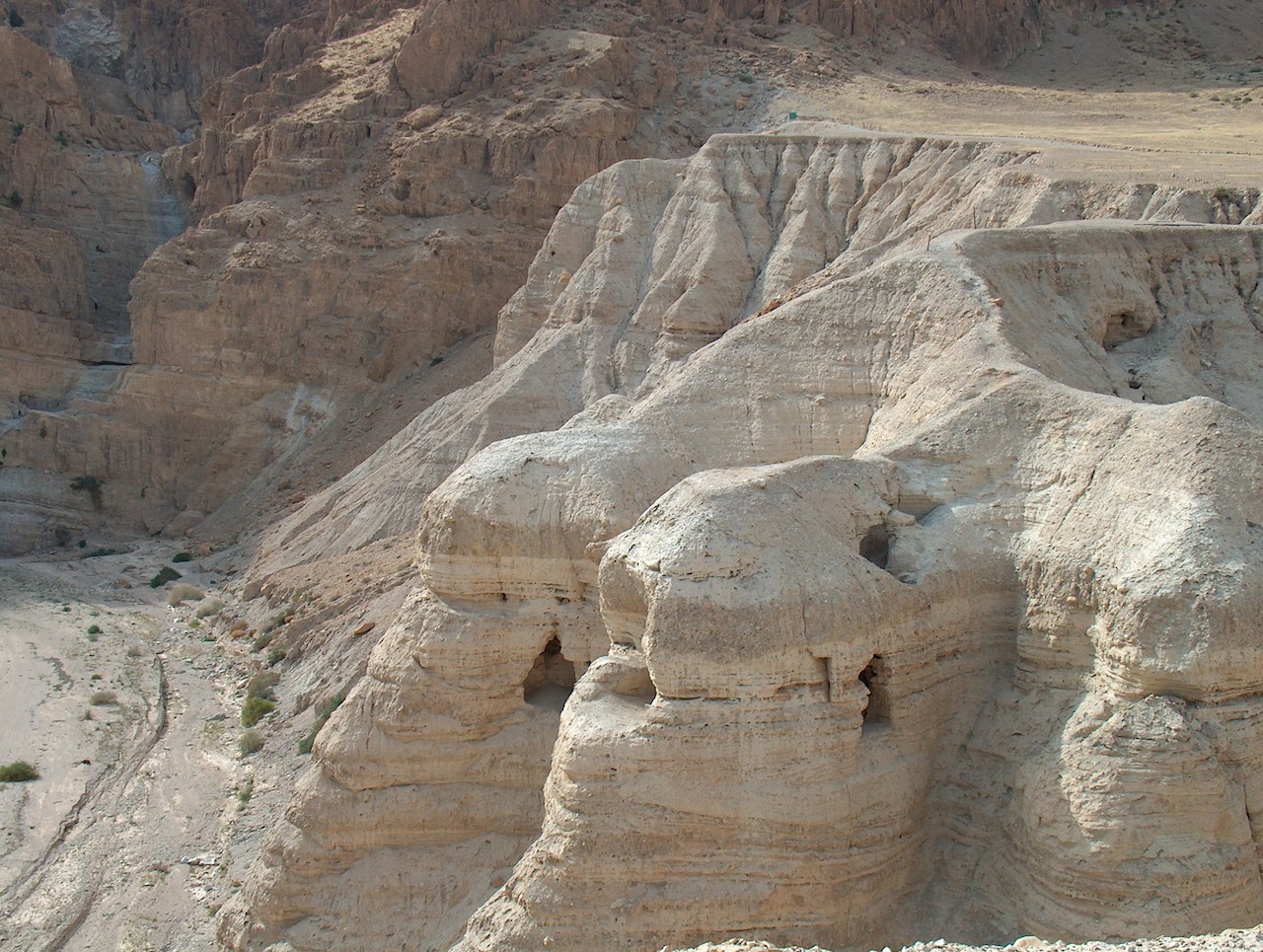 c. Рабините биле легалистички и крути, со многу логика, трагале по мистично значење на буквите, меѓу-однос на зборови, нумерологија (потрага по скриени значења во бројки) и др.d. Александриски Јудаизам пред 250 пне. развил алегориски метод: не она што писателот сакале да каже, туку што толкувачот сака да каже.2. Во Патристички период (рани црковни отци): Користеле и егзегеза (извлекување на вистинското значење, користејќи граматика и други алатки) и алегорија.3. Во Средениот Век Црквата се сметала за авторитетен толкувач. Тврдењата на црковните отци се користеле како поддршка на традиција, која имала еднаква важност со Библијата. Филозофијата и логиката биле исто така важни.4. Во периодот на Реформацијата, Мартин Лутер ја барал јасната смисла на Светото Писмо, верувал дека треба секој да ја чита и разбере, и билансирал буквално или граматичко разбирање со духовна длабочина просветлена од Светиот Дух.5. Во периодот меѓу 17ти и 18ти век - Ерата на разумот и рационализмот - Библијата морала да се согласи со човековиот разум. Затоа, чудата не се вистинити записи. Бог не дејствувал во историјата, ниту комуницирал со луѓето. Библијата била човечка книга. Се употребувале изолирани текстови за докажување на теологија, и занемарување на докази кои се чинеле дека го тврдат спротивното.6. Во 19ти и 20ти век има многу научни истражувања кои резултирале со подобри ракописи и преводи. Модернизмот ја отфрлила Библијата како чисто човечка книга, но евангелското христијанство цврсто се држело за правилото на инспирација и се стремело буквално да ја прифати Библијата. Многу струи на толкувања произвело мноштво на деноминации и големи несогласување меѓу вистинските верници. Филозофски концепти како што се “Диспензационализам” и “Безпогрешност” станале воени крици кои произвеле лични “духовни” разбирања и големи конфликти.VII. КАКО БИБЛИЈАТА се толкува СЕбе сиА. Толкувањето на секој текст мора да биде во согласност со целото Писмо за одредена тема. Ниту еден текст, дејствие или изјава, не смее да се земе како апсолутно целосен сам по себе, бидејќи авторите запишувале селективно. Ова го поништува “истражувањето на текстот.” Затоа што секој автор пишувал селективно, т.е. ја кроел својата дискусија со цел да се справи со моменталната потреба, извештајот на настаните, советите, заповедите или аргументите по природа обично не се сеопфатни. Затоа, бидејќи авторот или говорникот можел да се занимава само со еден аспект на вистината, со цел да се добие комплетна слика важно е да се истражува остатокот на библиската дискусија во врска на одредена тема.1. Во Дела 16:30 чуварот го прашува Павле: “Што треба да правам за да се спасам?” Што е одговорот на Павле во следниот стих? “Верувај во Господ Исус Христос, и ќе бидеш спасен”2. Но, дали е овој одговор е целосен опис на тоа како луѓето можат да се спасат? Сите наредни текстови се занимаваат со истата тема. Ако секоја ја земеме издвоено, што би рекле дека е потребно со цел некој да се спаси?a. Римјаните 10:9-10 Исповедај го Исус за Господ; веруваат во Неговото воскресение.b. Јован 3:3 Биди повторно роден.c. Јован 3:5 Биди роден од вода и дух. (Крстен? Регенериран?)d. Марко 16:16 Верувај и крсти се.e. Евреите 3:14 До крај држи се цврсто до уверувањето.f. Матеј 5:20 Надмини ги фарисеите во праведноста.g. Дела 2:38 Покај се и крсти се.h. Јован 20:31 Верувај дека Исус е Христос, Божјиот Син.i. Тит 3:5 Преку миење на ново раѓање и обнова преку Светиот Дух.j. 1 Кор. 15:1-4 Со примање на Евангелието на Исусовата смрт, погребение и воскресение.3. Земајќи ги сите наведени цитати, како ќе одговориш на прашањето доколку некој ти го постапи тоа прашање?За некој да биде ​​спасен неопходно е да биде повторно роден преку Божјиот Дух, а потоа да биде послушен на Бога во еден праведен живот. Препород значи да се верува дека Исус е Месијата, Божјиот Син, дека Тој умрел за нашите гревови, дека воскреснал од мртвите и како последица на тоа да се покаеме за гревот и да се крстиме во вода, признавајќи дека Исус е Господ.B. Помалото мора да се објаснат во однос на поголемото. На пример, одредена заповед (“Така вели Господ!”) може подобро да се разбере преку описен пример, но заповедта има поголема тежина од самиот пример. Понатаму, една изјава мора да се сфати во контекст на сето останато што е речено за една одредена тема.1. Разгледај ги следниве текстови и размисли како да се справиме со нив во одговарање на прашањето: “Во кое име треба да бидам крстен? Матеј 28:19; Дела 2:38; Дела 8:12,16; Дела 19:5; Дела 22:16 Специфичната Исусова заповед вели дека треба да се крстиме во името на Таткото, Синот и Светиот Дух. Последователните описи не можат да ја поништат таа заповед. Наместо тоа, треба да бараме причини зошто во цитатите во Дела не се спомнува таткото и Светиот Дух. Еве некои можности:a. Цитатите во Дела можат да се разберат во врска со фактот од Римјаните 6 дека сме крстени во смртта и погребението на Исус. Предлогот кој се користи обично е “крстени во” името.b. Во заповедта, Исус покажува дека зборува во името на Самиот Татко и Светиот Дух, и дека новите верници влегуваат во општење со сите Тројца. Кога апостолите крштевале поединци можеби посочувале дека новите верници сега се спротивставени на сатаната а се под Господството на Исус, разбирајќи дека Тој е патот до Таткото и крстител во Светиот Дух. Најверојатно при крштевањето новиот верник го признавал својот грев и го исповедал Господството на Исус. Во таа смисла тие биле крштевани во името Исус како Господ.c. Не постои индикација дека цитатите од Дела вклучуваат изговарање на формула за крштевање. “Во името на” значи и “во” име на поединец, што значи дека Израелците биле крстени во (кон) Мојсеј (1 Кор. 10:2), што значи дека тие станале негови следбеници, исто како што и Павле инсистирал неговите следбеници да не бидат крстени во негово име, за да станат негови ученици, туку Христови.d. Единствените рани записи надвор од Библијата покажуваат дека верниците биле крштевани со изјавата “во името на Таткото и Синот и Светиот Дух.” Всушност, често пати биле потопувани три пати, по еднаш во секое име.2. Во 1 Коринќаните 1:17, Павле вели: “Зашто Христос не ме испрати да крштевам, туку да го проповедам Евангелието, не со говорничка мудрост - за Христовиот крст да не го изгуби своето значење.” Некои тврдат дека ова значи оти Павле не го сметал крштевањето за важно. Разгледај ги околните стихови на овој текст, спореди го со следниве текстови, а потоа кажи како ти би одговорил на оваа позиција.Дела 2:38 А Петар им рече: “Покајте се! И секој од вас нека се крсти во името на Исус Христос за на проштевањето на вашите гревови, и ќе го примите дарот на Светиот Дух. Дела 2:41 И така, се крстија оние кои го прифатија неговото слово, па тој ден се приклучија околу три илјади души. Дела 9:17-18 Ананија отиде, влезе во куќата и откако ги положи рацете на него, рече: “Брате Савле, Господ Исус, Кој ти се јави на патот по кој доаѓаше, ме испрати за да прогледаш и да се исполниш со Светиот Дух.” 18 И веднаш од неговите очи падна нешто како лушпи и тој прогледа; стана и беше крстен; Дела 16:33 И тој ги зеде во тој час на ноќта, им ги изми раните од ударите и веднаш се крсти заедно со сите домашни.Дела 19:5 Откако го чуја тоа, беа крштевани во името на Господ Исус. Рим. 6:3-5 Или зар не знаете дека сите ние кои сме крстени во Христос Исус, крстени сме во Неговата смрт? 4 И така, преку крштавањето во смртта, погребани сме заедно со Него, та како што Христос воскресна од мртвите преку славата на Таткото, така и ние да одиме во нов живот. 5 Зашто ако се сплотивме со Него во смртта слична на Неговата, секако ќе бидеме - и во Неговото воскресение.Очигледно е дека Павлови обратеници се крстиле. Тој едноставно вели дека лично не крштевал, освен во мал број случаи. Неговата јасна дискусија во Римјаните 6 покажува дека тој го вреднувал крштавањето и претпоставувал дека секој верник бил крстен.C. Не секоја реченица во Библијата е Божји специфичен збор, ниту пак е неопходно буквална вистина. Треба да се обрне внимание на тоа кој ја дава изјавата во Светото Писмо и на кој начинот тоа го прави. Лага на безбожниот, нешто изговорено во иронија или нечија запишана изјава во незнаење може да биде неточна и не може да се цитира како “Божјо слово.” На пример, некои луѓе цитираат зборови на “утешителите” на Јов како да се вистина, но самиот Бог ги нарекува куп ветер и магла кои не знаат што зборуваат. Или види Дела 15:1. Изјавата вели дека “Ако не се обрежете според Мојсеевиот обичај, не можете да бидете спасени” Зошто не го прифаќаме ова како божествена намера? Затоа што тие се лажни апостоли кои се обидуваат да ги внесат неевреите под еврејски обичаи кои не се дел од спасението.VIII. КОНТЕКСТА. ДЕФИНИЦИЈА1. Етимологија: латински кон-текстус и значи “исткаена заедно.”2. Значење: делови на разговор кои опкружуваат одреден израз или цитат, а може да фрлат светлина на неговото значење. Поврзани услови во кои нешто постои или се јавува. Во Светото Писмо се нагласува текстуалната позадина на одреден текст.B. КОРИСТЕЊЕ НА КОНТЕКСТ ПРИ ТОЛКУВАЊЕЗа правилно да се толкува Библијата, многу е важно да се разгледа контекстот на делот кој се проучува. “Текст без контекст е изговор.” (?) Во контекстот може да е вклучено итното, блиското или далечното. Тоа може да биде стих, цитат (реченица, или параграф), цела книга или целата Библија (паралелни цитати во други делови од Библијата, или некоја референтна точка.)C. ПРИМЕРИ1. 1 Коринќаните 1:18 “Зашто, словото за крстот е безумство.” Забелешка како оваа реченица добива сосема поинакво значење кога е извадена од контекст на целокупниот стих. Во Исаија 58:11 ни се ветувања водство, задоволството на желбата, сила и благослов. Меѓутоа, контекстот почнува во средината на 9 стих, и нагласува одредени услови. Кога се зема надвор од нејзиниот контекст, ветувањето можат да бидат погрешно применето.2. Во Јован 9:3 Исус му рече на слепиот: “Не згрешил ни тој ниту неговите родители, туку за да се пројават Божјите дела врз него.” (Имајте на ум дека во некои преводи зборовите во италик не се дел од оригиналот, но се додадени за да се обезбеди значење.) Ова може да се сфати дека човекот и неговите родители никогаш не згрешиле. Но контекстот во стих 2 покажува дека прашањето не било “Дали тие згрешиле?”, Туку “Чиј грев предизвикало слепило?” Одговорот значи дека слепилото не било последица на човековиот грев, ниту пак на гревот на неговите родители.3. Во 1 Коринќаните 10:23 се вели дека “сè е дозволено.” Дали тоа значи дека Павле верува оти ништо не е грешно? Имај на ум дека контекстот е цел дел, почнувајќи уште од 8 поглавје. Тука се работи за “јадење месо жртвувано на идоли.” Непосредниот контекст го разјаснува тоа во стиховите 19-33. Павловата изјава сигурно се однесува на тој контекст, а да на било кој проблем. Тука се вели дека не постои закон кој го ограничува она што го јадеме, но мора да бидеме претпазливи во одлучувањето што ќе јадеме, имајќи на ум како тоа ќе влијае врз другите.4. Матеј 10:9-10 Дали ова се однесува на сите христијански мисии? Разгледај го контекстот. До која група луѓе се испратени апостолите? Дали има нешто што може да објасни зошто Исус им ја дал таа заповед? Спореди ги паралелните цитати со Лука 22:35-36. Каква разлика постои тука? (Забележи дека оваа последна изјава е на крајот од Исусовата служба, и се мисли на Големото Пратеништво од Матеј 28:19.)Во првиот случај апостолите биле испратени до Израел, каде што се соочуваат со примање на патувачки учители. Во вториот случај тие одат и кај паганите, каде што нема таква приемчивост.IX. фигуративен јазикДефиниција: Користење на зборови кои се употребуваат со значење поинакво од нивната општа буквална смисла. Пример: 1 Самуил 17:43 “Филистеецот му рече на Давид: “Зошто си тргнал против мене со стап? Да не сум куче?” Филистеецот го проколна Давид со боговите свои”. 2 Петрово 2:22 Ним им се случува она што го вели потврдената поговорка: “Песот се враќа на својата блујавица” и “Искапената свиња се враќа да се валка во калта.”А. Зошто Библијата содржи фигуративен јазик1. Фигуративен јазик се користи поради тоа што сите ние, од време на време, зборуваме на тој начин. Тој прави “мајмунлаци”, “со глава низ ѕид”.2. Фигуративен јазик се користи за да се нагласи поента: Лука 13:323. Фигуративен јазик се користи за да се поттикне дејствие: Откр. 3:204. Фигуративен јазик може да се користи за да ни помогне да запаметиме важна мисла: Матеј 5:13-165. Фигуративен јазик може да содржи скриена порака која им се открива само на оние кои навистина имаат желба да ја разберат нејзината вистина: Лука 7:31-356. Фигуративен јазик може да биде корисен при разјаснување: Иса. 54:4-5B. Две водилки за толкување на фигуративен јазик1. Прво мора да го идентификуваме текстот како фигуративенa. Ако е очигледно апсурдно да се сфати буквално, тогаш тоа е најверојатно фигуративен говор: Јован 10:7 во споредба со нешто што е буквално: Јован 14:6b. Ако се чини дека Словото си противречи во споредба со други цитати, ќе мора да бараме појасно разбирање: Лука 14:262. Мора да ù останеме верни на првобитната намера на авторот на која се однесува фигуративниот јазик, а не да се потпираме на сопствената перцепција. Исус рекол дека ние треба да бидеме сол на земјата... Не смееме од ова да правиме повеќе отколку што е напишано. На што мислел Исус во оваа изјава?X. типови, симболи, алегории, параболи и фигуративен јазикТипови, симболи, алегории, параболи и фигуративен говор имаат нешто заедничко. Сите претставуваат нешто друго и мора да се сфатат во поинаква смисла од она што се чини дека се. Сите имаат одредена мера на реалноста во себе, но имаат одредено толкување или исполнување надвор од нивното очигледно значење или реалност. А. СИМБОЛИ: Предмети, појави, поимови, концепти, итн. кои укажуваат или застапуваат значење надвор од вообичаеното.1. Симболот е и метафора, или барем дел од метафора.a. Јован 1:29 “Еве Го Божјото Јагне, Кое го отстранува гревот на светот.” Јагнето е дел од метафора, “Исус е како јагне.” Поентата на споредба со Неговото земање на гревовите го поврзува со жртвено јагне.b. Откровение 5:6 Го насликува Исус како “Јагне што беше како заклано.” Тука карактеристичната слика е кротоста на јагнето, подготвеност да биде водено на колење.c. Исаија 53:7 “Како што е овцата пред стрижачите свои безгласна” е сосема поинаква метафора, не се гледа кон жртвата, туку подготвеноста на Исус да поднесе измачување.2. Симболите ретко се толкуваат, ниту пак, се покажуваат како симболични и затоа мора со големо внимание да се толкуваат.a. Во Матеј 5:13 се вели дека верниците се “сол на земјата.” Солта е позната по својот вкус, по својството на одржување на квалитет, по нејзината економска вредност во некои земји, по нејзината употреба при жртвување, по контрастот во споредба со свежа вода и како неопходност за физичко живеење. Толкувачите често избираат една или повеќе од нив. Во овој случај нејзиниот вкус е главен елемент, но толкувањето е сосема поинакво. Исус не вели дека христијаните се налик на овие работи, туку само дека доколку христијаните ја загубат својата основна цел и посебност по карактер нема да ги бива за ништо.b. Водата може да биде и полезна и деструктивна. Таа е деструктивна за тоа што е лошо, но го прочистува тоа што останува. Може да дадете пример за двеве?Истата вода која ги спаси Евреите и Ное, ги уништила нивните непријатели и неправедните.c. Боите може да се користат на многу начини:(I) Побарај го зборот црвено во следниве стихови и ќе го препознаеш нејзиното значење:Исаија 63:2 СудИсаија 1:18 ГревМатеј 16:2 Знак за времетоИзреки 23:31 Вино(II) Спореди го зборот БЕЛО во следните два текста:Откровение 7:14 Праведност, мачеништвоЛевити 13:3 Лепра, нечистотаd. Се чини како броевите да имаат симболично значење, но ништо во текстот не го потврдува тоа. Некои толкувачи сметаат дека 3 претставени Божјо тројство, 4 полнотата на земјата или физичкото создание, 7 целосност или совршенство, 12 се групи на Божјиот народ и 40 е испитувања и суд. Сепак, броевите, како и сите симболи, никогаш не можат да се користат за да се воспостави или да се докаже некаква вистина, бидејќи не постои начин да се докаже со сигурност што бројките во различни текстови би можеле да претставуваат.B. Типови1. Тип е божествено замислена старозаветна сенка или пример за новозаветна духовна реалност.a. Тој е секогаш нешто реално, вистински момент во историјата или предмет со содржина.b. Тој може да се состои од лица, настани, предмети, институции, места или позиции.c. Тип не е исто што и парабола или алегорија, затоа што типот е реален, а параболата / алегорија е измислена. Исто така, параболите се толкуваат во своето време, а типовите се исполнуваат пророчки во некое подоцнежно време.2. Во Новиот Завет постојат околу 30 типови. Отворено прашањето е дали ќе најдеме и други преку инспирацијата од Светиот Дух.a. Дали Даниел 12:9-10 ни нуди такво ветување?b. Во Лука 24:27 се гледа како Исус користи и други библиски цитати за да даде објаснување за Себе си. Дали е можно да ги најдеме истите тие цитати, од кои многу се типови?3. Размисли како Новиот Завет ги толкува типовите, преку споредување на следново. Во секој случај, барај ја главната поента на споредбата, не задржувај се на незначителни детали, освен ако тие се очигледни и вистинити и гледај само на природни споредби, а не на она што е произволно или нереален.(На пример, во Левити 11:4-6 се опишува разликата меѓу чисти и нечисти животни. Не е во ред да се направи примена за чисти животни и чисто живеење, велејќи дека преживувањето храна е еден тип за правилен говор, а разделените копита се тип за исправно живеење.)a. Броеви 21:4-9 и Јован 3:14-15.b. Излез 12:3-13 и 1 Коринќаните 5:7-8c. Галатите 4:21-31C. параболи1 Етимологија: грчки пара-боло, што значи да се постават покрај, да се направи споредба.2. Во Матеј, Марко и Лука се запишани 30 параболи, а во Јован ниту една.3. Парабола може да биде само една мудра изрека (како поговорка).Спореди: Лука 6:39 “Може ли слеп човек да води слеп?” Лука 4:23 “Лекару, исцели се сам.”4. Парабола е обично пример кој се користи за да се нагласи одредена поента или поучна порака, вклучувајќи одредени сличности или споредба. Таа е всушност една проширена компарација.5. Параболата ја открива или покрива вистината.a. Таа може да биде илустрација, но не докажува ништо, бидејќи се базира врз замисла. Се користи со приказна за да го нагласи аргументот преку разбирлив расказ.(I) Марко 4:26-29 е аналогија за растеж. Таа додава задоволство и интерес за поуката.(II) Параболата ја крие вистината на оној кој нема позадина или духовен увид да ја разбере. Матеј 13:10-166. Толкување на Параболи:a. Најнапред барај ја главна цел. Врати се на контекстот. Прашај се каква била ситуацијата како причина, и кои изјави веќе била кажани.b. Најди второстепени сличности, односно, поедини елементи во приказната кои, исто така, имаат одредена примена. Погледни го на пример Исусовото лично толкување на параболата за сејачот; почнувајќи од Марко 4:14 и Матеј 13:18.c. Споредбите мора да се вистинити, а не произволни, кои се од природно значење.d. Провери како самата Библија се толкува себе си.е. Параболата не смее да се користи за воспоставување на доктрина.D. ФИГУРАТИВЕН ГОВОРФИГУРАТИВЕН ГОВОР се зборови, кои се користат да изразат идеи различни од нивната буквална смисла. Нивното значење е определено преку општо прифатена употреба во одредена култура. Затоа што Библијата е напишана на секојдневен човечки јазик, таа, исто така, користи голем број на стилски фигури.1. МЕТАФОРА: е скратена споредба. Кај неа не се кажува што со што се споредува, туку се искажува само вториот член на споредбата. Метафора може да биде и замена на значењето на еден збор со значењето на друг. Прочитај ја секоја од следниве метафори, а потоа преработи ги во согласност со твоето разбирање на неговото значење.a. Псалм 22:6 “Јас сум црв.” Јас сум како црв во смисла дека не сум ценет, туку сум третиран како нешто што треба да се смачка под нозе.b. Исус Навин 1:8 “Да не се одделува од устата твоја оваа книга на законот;” Да не престанеш да зборуваш за она што е напишано во законот. Продолжи да го повторуваш.c. Јован 15:1 “Јас сум вистинска лоза.” Јас сум како лоза кон која сте припоени, па така Јас сум изворот на снабдување во твојот живот.d. Матеј 26:26 “Ова е моето тело.” Овој леб е како Моето тело во смисла дека е прекршено за твое добро.2. СИМИЛА: изразена споредба меѓу две работи. Повторно, споредбата е ограничена на споменатите карактеристики и не значи дека двете работи се слични и на други начини.a. Следните два стиха користат различни карактеристики на РОСАТА за да се нагласи одредена поента. Обрни внимание на карактеристиките на секоја, и дали се користи во позитивна или негативна смисла.(I). Осија 6:4 Росата е брзо минлива; таа исчезнува кога сонцето изгрева. Нивната лојалност е нестабилна и не трае.(II). Осија 14:5 Росата е благослов од Бог кој ја натопува земјата. Бог е таков, Тој така ќе го негува Израел за да расте и напредува.b. Во 1 Петар 2:2, Христијаните треба да копнеат по МЛЕКО како новородени бебиња. За каква сличност меѓу христијаните и бебињата станува збор?Бебињата треба да се хранат за да растат. И на новите христијани им треба духовна храна за да можат да растат. Тука нема ништо негативно.Како ова се разликува со Павловата употреба на МЛЕКО и БЕБИЊА во 1 Кор. 3:1? Тука постои одредена негативност: бебињата се незрели, а Павле морал да излезе на крај со Коринќаните во нивната телесна незрелост и недостаток на духовна зрелост.Е. ПЕРСОНИФИКАЦИЈА: е кога на предметите, природните појави, апстрактните предмети, животните и растенијата им се даваат човечки особини.1. Во Исаија 44:23, кои пет нешта се персонифицирани?Небото - долните делови на земјата - планини - шумски - секое дрво2. Која била целта на Исаија?Да се ​​истакне големата радост која треба да му се придружи на спасението - дури и не-живите нешта се радуваат. Сети се дека Исус зборувал како карпите го прославуваат на ист начин.F. ХИПЕРБОЛА: е претерување, преувеличување заради нагласување на одреден емоционален став. На пр.: Те чекам цела вечност.1. Дали Јован користи хипербола во Јован 21:25?Јован 21:25 А има и многу други работи што ги направи Исус, туку ако се запишуваше секоја од нив, мислам дека напишаните книги не ќе можеа да бидат сместени во целиот свет.2. Како може без хипербола поинаку да се каже во Дела 17:6?Дела 17:6 А кога не ги најдоа, ги одвлекоа Јасон и некои од браќата пред градските власти, викајќи: “Оние, што го превртеа наопаку целиот свет, дојдоа и тука!G. РЕТОРИЧКО ПРАШАЊЕ: Прашање кое може да има само еден одговор и нема потреба да се одговори, бидејќи одговорот се подразбира. Ваквите прашања може да се разберат со преформулирање во позитивни изјави.1. Што е навистина се вели во Излез 15:11? Не постојат никакви други богови како Јахве.2. И во Еремија 32:27? Нема ништо претешко за мене.H. ИРОНИЈА: е преправање, всушност го мислиме спротивното од она што го кажуваме. На пр.: Ти си ми навистина добар другар (а мислиме дека е лош).Во продолжетокот, што навистина се мисли под оваа иронична изјава?1. 2 Самоил 6:20 "Колку се прослави денес царот Израелов, разголувајќи се."2. 1 Кор. 4:8 "Веќе се наситивте, се збогативте, без нас се зацаривте."I. АНТРОПОМОРФИЗАМ: Припишување на човечки карактеристики на Бог (или на други не-човечки или не-лични субјекти.)1. Во Псалм 60:8, што се подразбира под антропоморфизам?Едом и Моав се однесуваат кон Бога слично на мијалник, или како некој да може да фрли чевел врз нив. Тоа не значи дека Бог треба да се мие или дека носи чевли или дека има физичко тело како што вели Дејк во својот коментар.2. Кое е значењето во 2 Днев. 16:9? Бог е во постојана потрага по светот за оние кои Го љубат, за Тој да може да им служи.XI. ПРОУЧУВАЊЕ НА ЗБОРОВИЦелта на истражување на зборови е да откриеме колку е можно повеќе за одреден специфичен збор во Светото Писмо. Тоа се разликува од проучување на тема, зашто во проучувањето на темата се разгледуваат многу различни зборови поврзани со таа тема. На пример, кога се проучува темата или предметот за духовните дарови не се гледа само на места каде што се користи тој збор или израз, туку и на можни примери на нивната употреба и разни аргументи за нивната денешна неопходност.Да се ​​направи проучување на еден збор, важно е да се провери секоја појава на тој збор во Светото Писмо. Со цел да се направи тоа, можеби ќе е потребно да се погледне зборот на оригиналниот јазик, бидејќи истиот збор од грчки или хебрејски можеби се преведува на различни начини на македонски, па дури и различно во различни преводи на Библијата. Тогаш може да се категоризира и анализира употребата на зборот. Некои прашања кои можат да се постават се:1. Како тој збор се користи различно во Стариот и Новиот Завет?2. Како се користи различно од различни автори?3. Што е неговото значење во дадениот контекст?4. Што е неговата етимологија? (Корен или произлегува од.)Исто така, можеме да провериме други помагала за да видиме како се користи зборот во секуларната средина од тоа време.Како вежба ќе направиме едно проучување на зборот "спасен". Ќе ти треба добра грчко-англиска (или на твојот мајчин јазик) конкорданција за да се провери секоја појава на зборот "созо" во Новиот Завет (во мојата конкорданција тој збор се појавува на 106 места). Ќе забележиш дека зборот не е секогаш преведен како "спаси". Прашањето кое треба да го одговориме е: “Што значи зборот "спаси" во Новиот Завет?” За да го направиме тоа ќе треба да го провериме секое место каде што се јавува тој збор, потоа да го категоризираме и на крај да ја анализираме нивната употреба.Ќе најдеш голем број на цитати со исто или слично значење кои ќе можат да се групираат. Откако си го направил тоа, ќе треба да се запрашаш кои други информации можеш да извлечеш. На пример, ни кажува како да се спасам? Дали е спасението еднаш за секогаш или е процес? Дали се работи за духовен настан или е поврзано со нашата природна состојба? Кој спасува? Каков е резултатот? Кој може да биде спасен? Додека ги истражуваш цитатите може ќе имаш и други прашања.Можеш да го организираш твоето проучување на многу различни начини. Еден начин е да се размислува за разни групации, а потоа да се анализираат одредени цитати во рамките на секоја група. Можеш да предложиш прашања и да ги одговориш, понуди различни можности, па дури и покажи дека нема конкретен одговор. Се разбира, да се направи целосна студија, ќе треба да се погледнат и старозаветни цитати, како и поврзани зборови, како на пример "спасение", но за сега тоа премногу би ја зголемила нашата студија. Обиди се да напишеш барем две страници резиме на твоето проучување.XII. ЗАДАЧА ЗА ПРОУЧУВАЊЕ НА ЗБОРОТ - СПАСЕН (СПАСИ) - СОЗОА. Во Новиот Завет, грчкиот глагол созо, што значи “да се спаси.” се појавува 106 пати. B. Од нив, најмалку 23 пати станува збор за физички ослободување или избавување од опасност:1. Во Матеј 8:25, учениците извикуваат за спас од тонење и давење поради бура.2. Во неколку паралелни цитати (Мт. 27:40,42,49; Мк. 15:30-31; Лк. 23:35,37,39) Исус е искушуван Самиот да се спаси од смрт на крст.3. Во Матеј 14:30, Петар извикува за спас од давење.4. Во Матеј 24:22 и Марко 13:20, Исус зборува за спасување животи во текот на Големите маки5. Во Марко 3:4 и Лука 6:9 Исус прашува дали е во ред “да се спаси или да се уништи живот.” Тука станува збор за исцелување на човек.6. Во Лука 9:56, употребата е малку дискутабилна. Јаков и Јован предлагаат да се повика од небото оган врз некои луѓе, а Исус вели дека Тој дошол да спаси човечки животи, а не да уништи. Ова важи за прашањето што подразбираме под зборот “спасен,” и можеби се укажува поврзаност меѓу она што го сметаме за духовно спасение и избавување на живот.7. Дела 27:30-31 се однесува на спас од бродолом8. Мт. 16:25, Мк. 8:35 и Лк. 9:24; 17:38 го поставуваат истото прашање. Тука Исус ги предизвикува Своите ученици да Го следат, што подразбира заради Него да го “загубат” својот живот. Бидејќи Тој зборува за крстот, тој можеби мислел на целосна смрт, но, исто така, се чини дека Тој мисли на одрекување на удобен начин на живот и на задоволствата по кои луѓето се стремат, со цел да Му служат нему. За да се спаси животот (или душа, како што текстот всушност гласи) значи да се продолжи во уживањето на нормалниот физички живот, а да се загуби значи да се посвети животот на повисока цел. Фактот што во следниот стих се зборува за губење на душата (или “себе си”) подразбира дека постои и нешто повеќе од овој сегашен живот9. Во Јован 12:27, Исус се прашува дали да бара од Таткото да го спаси од смрт на крст, и решава да не го стори тоа.10. Јуда 5 нè потсетува дека Бог го спасил Својот народ од Египет - физичко избавување - но, говорејќи алегориски, Тој ги спасил од гревовниот систем на светот.C. Уште други 15 цитати зборуваат за спасение во однос на физичкото исцеление1. Матеј 9:21-22, Мк. 5:28,34 и Лк. 8:48 го користат тој збор за исцелување на жената која ја допрела Исусовата наметка2. Марко 6:56 зборува за исцелување на сите кои го допреле Исус3. Марко 10:52 и Лука 18:42 се однесува на исцелување на слеп човек.4. Марко 5:23 и Лука 8:50 зборува за исцелување на ќерката на Јаир.5. Јован 11:12 се однесува на исцелување на Лазар.6. Лука 17:19 се однесува на исцелување на лепрозен човек.7. Дела 4:9 зборува за исцелување на парализиран човек во храмот.8. Дела 14:9 зборува за еден друг парализиран човек исцелен преку Павловите.9. Јаков 5:15 го користи зборот кога зборува за исцелување преку молитвата на старешини.D. Лука 8:36 го изедначува спасението со ослободување од демони.Е. Останатите 67 стихови зборуваат за спасение со други зборови. Во повеќето случаи, тоа се однесува на она што ние го сметаме како духовно спасение, т.е. на настанот на обраќање, новораѓање или станување христијанин. Ние генерално го поврзуваме со концептот за спасение на нашата душа, или со идеите за откуп, оправдание и примање на вечен живот. Заради целите на остатокот од ова проучување ние генерално ќе ги прифатиме тие концепти, затоа што сите евангелски христијани разбираат и сметаат дека тоа е тоа што значи да се биде "спасен". Тоа што ние ќе направиме е ќе погледнеме што тие текстови ни велат за тој настан или процес.1. Неколку стихови ни кажуваат дека Исус целта на Исусовото доаѓање била да нè спаси нас.a. Матеј 18:11 вели дека Исус дошол да го спаси тоа што е загубено. Загубено значи застранување или неможност да си го најде патот по кој треба да се врви. [Други стихови можат да ни кажат повеќе за значењето на зборот изгубени.] Во најмала рака, ова ни дава барем една причина зошто треба да бидеме спасени. Лука 19:10 додава дека Исус всушност го бара загубеното, што покажува дека Бог преземал иницијатива за да нè пронајде.b. Јован 3:47 ја нагласува спасителната намера на Исус со тоа што ја споредува со суд. Во записот на Исусовиот живот гледаме како Тој го покажува начинот на кој се справува со грешниците; имено, ги досегнува во љубов, а не осуда.c. Во 1 Тимотеј 1:15 се вели дека Исус дошол во светот да ги спаси грешниците. Тука се става нагласка на причината зошто треба да бидеме спасени.d. И во Јаков 5:20 се вели дека кога некој е спасен, многу гревови се покриени или простени.2. Друга група стихови ни велат од што сме спасени (избавени). a. Матеј 1:21 - Исус дојде да нè спаси од нашите гревови, т.е. да нè избави од ропството на гревот, за сега да живееме без грев.b. Дела 2:40 нè поттикнува да се спасиме од ова зло поколение, т.е. од злиот световен систем на живеење кој преку гревот нè разорува.c. Во Римјаните 5:9 се вели дека ќе се спасиме од гневот, т.е. од гневот кој ќе се открие во судот кој наближува.d. Во Јаков 5:20 се вели дека грешникот ќе се спасат од смрт. Ќе треба да провериме дали тоа значи физичката смрт или втората смрт.3. Други, пак, стихови ни укажуваат на тоа преку што треба да се спасиме.a. Јован 3:17; 10:9 - спасени сме преку Исус.b. Дела 2:21 и Римјаните 10:13 - тие што ќе го повикуваат името Господово, ќе бидат спасени. Дела 4:12 - спасени сме преку Исусовото име.c. Дела 11:14 - порака (зборовите) која Петар ја проповедал ќе го спаси домот на Корнелиј.d. Лука 8:12, Дела 16:31 и 1 Коринќаните 1:21 - верувајќи во Господ Исус Христос.e. Римјаните 5:10 - преку Исусовиот живот ќе бидеме спасени.	f. Римјаните 8:24 - спасени сме преку надеж [позитивно очекување].g. Римјаните 10:9-10 - спасени сме преку исповеда дека Исус е Господ и верувањето во Неговото воскресение.h. 1 Коринќаните 1:18 - проповедта за крстот е сила Божја за спасение.i. 1 Коринќаните 15:2 - Евангелието не спасува ако цврсто се држиме за него.j. Ефешаните 2:5,8; Дела 15:11 и Лука 7:50; - спасени сме по благодат преку вера.k. Тит 3:5 - спасени сме поради неговата благодат.l. Јаков 1:21 - всаденото Слово може да ги спаси нашите души.m. Марко 16:16 и 1 Петрово 3:21 го поврзуваат крштевањето со спасението.n. Матеј 10:22; 24:13, Марко 13:13 и 1 Тимотеј 4:16 укажуваат дека истрајноста до крајот е дел од спасението.o. Јаков 2:14, покажува дека добрите дела (праведност) играат улога во спасението, така што ја покажуваат реалноста на нашата вера. Односно, ако некој не живее праведно, веројатно нема вистинска вера и личноста не е вистински спасена.p. Во Матеј 19:25 и Марко 10:26, контекстот го поврзува спасението со влегување во Божјото царство.F. Многу од останатите стихови не се вклопуваат лесно во овие категории, но поттикнуваат други прашања. Во Лука 13:23 учениците прашуваат дали само малкумина ќе бидат спасени. Одговорот на Исус укажува на тоа дека ова можеби е вистина, зашто патот е тесен и тие што ќе врват по него ќе мора да бидат подготвени да се направи сè што ќе се бара од нив.1. Во Дела 2:47 се вели дека Господ ги придодава спасените кон црквата.2. Во Дела 15:1, еврејските христијани ги принудувале новите верници да се обрежуваат, но во стих 11 е решено дека сите можат да бидат спасени единствено преку благодат.3. Во Римјаните 9:27; 11:14 и 11: 26 се зборува за спасението на Израел. Еден остаток од Израел, навистина ќе се спаси, но тоа мора да биде врз истата основа на верата врз која и неевреите се спасуваат. Павле се надева дека Евреите ќе им “позавидат” на паганите и така некои од нив ќе се спасат, но на крајот сиот Израел ќе се спаси, оти се повторно накалемени на стеблото на кое се накалемени и останатите народи.4. 1 Коринќаните 5:5 покажува дека постапката на препуштање на братот кој греши во моќта на сатаната ќе му наштети на одреден начин, но на крајот можеби сепак ќе се спаси неговиот дух. Само тука се спомнува спасение на духот. На други места станува збор за спасение на душата, но душата е поинаков израз за зборот живот, додека духот е вечниот дел од човекот.5. 1 Коринќаните 7:16 укажува на тоа дека еден брачен другар не може со сигурност да го спаси другиот брачен другар.6. Во 1 Тимотеј 2:4 јасно стои дека Божја волја е сите да бидат спасени.7. Во 1 Тимотеј 2:15 се зборува дека жената ќе се спаси преку раѓање деца. Ова е многу нејасен стих. Дали тоа значи дека тие ќе опстанат преку раѓање? Или, пак, значи дека чинот на раѓањето ќе ги спаси?8. 1 Коринќаните 15:2 укажува на сегашната реалност на спасението - “сте спасени.” Ова е во спротивност со Римјаните 5:10 кое вели дека ќе бидеме спасени (од Божјиот гнев, и Римјаните 8:24 кое зборува за спасението како нешто што веќе се случило во минатото. [Нашиот превод вели дека “сме спасени” и грчкиот глагол е во минато свршено време, нешто што веќе се случило.] Значи, постојат три времиња во спасението: минато, сегашно и идно. Во минатото ние сме спасени, во сегашноста ние се спасуваме и во иднината ние ќе бидеме спасени.РЕЗИМЕ: Секуларната употреба на "спасен" укажува дека неговото основно значење е “избавување од некаква опасност или тешкотија.” Се чини дека оваа иста дефиниција се однесува на духовната употреба на зборот. Спасени сме од неколку работи кои ни се закануваат, нашите гревови, Божјиот гнев, вечната смрт и сегашната злобна култура. Тоа значи дека изразот "сме спасени" најпрвин гледа кон минатото, во прошка на гревовите кои веќе сме ги извршиле, потоа кон сегашноста, во избавување од сегашната моќ на гревот, и потоа кон иднината, избавувајќи нè од Божјиот гнев кој ќе се излее врз сите кои продолжуваат да грешат, и од втората смрт, која е огненото езеро. Овие текстови покажуваат и на начинот на спасение. Поединецот е спасени преку Божјата благодат и милост - преку евангелската порака за смртта, погребението и воскресението на Исус. Неопходно е да се има верба во овие настани, но процесот вклучува верување во Исус, покајание за гревот, крштевање во вода, исповедање дека Исус е Господ и верно живеење живот на праведност и добри дела. Никој не се спасува преку вршење на делата од Законот, туку само преку верата во Исус. Евреите кои продолжуваат да веруваат дека нивните дела ќе ги спасат нема да бидат спасени, но ако со вера Го прифатат Исус и тие ќе бидат вклучени. Божја намера е на крајот да го спаси израелскиот народ на ист начин на кој и ние сме спасени. Спасението може исто така да вклучува и исцеление од болести и ослободување од демонски сили. Божја волја е сите да се спасат, и Тој да ги додаде ново-обратените кон црквата на Исус Христос.XIII. ПРЕГЛЕДПреку преглед на библиска книга, уште пред да се обидеме да ја проучуваме или проповедаме, можеме да ја видиме целокупната порака на книгата. Ова ни дава позадина преку која можеме подобро да ги разбереме поединечните делови.	А. Прегледот го дели материјалот во логички делови. Најчестиот метод е прво да се најдат главните поделби, кои се означени со римски броеви, а потоа да се поделат тие делови со големи букви, потоа да се поделат тие со арапски бројки, потоа мали букви и доколку е потребно, тие да се поделат со мали римски бројки. Прегледот на Тит може вака да изгледа: I. Поздрав (1-4)II. Проблемите на црквата како организација (1:5-16)А. Квалификации на старешините (1:5-9)1.2.a. [Други детали]b.(I)(II)B. Неопходноста за цврст став против лажните учители. (1:12-16)III. Проблемите на пасторските поуки и проповеди. (2:1-3:11)А. Вградување на обврски и семејни односи. (2:1-10)1.2.B. Мотивирање на вистинско христијанско живеење (2:11-15)C. Поучување во врска со христијанско граѓанство. (3:1,2)D. Инспирирање на побожен живот. (3:3-8)Е. Справување со еретиците. (3:9-11)IV. Заклучок (3:12-15)Во оваа задача ќе ја поделиме книгата на 1 Јован. B. АНАЛИЗА НА 1 ЈОВАНПреку преглед на книгата, уште пред да се обидеме да ја проучуваме или предаваме, можеме да ја видиме целокупната порака на книгата. Ова ни дава позадина преку која можеме подобро да ги разбереме поединечните делови.	Прегледот го дели материјалот во логички делови. Најчестиот метод е прво да се најдат главните поделби, кои се означени со римски броеви, а потоа да се поделат тие делови со големи букви, потоа да се поделат тие со арапски бројки, потоа мали букви, и доколку е потребно, да се поделат тие со мали римски бројки. Прегледот на Тит може вака да изгледа:I. Вовед 1:1-4A. [Тука даваме повеќе детали на секој стих.]1. [Други детали]2. [итн.]B. [итн.]II. Пораката 1:5-10III. Целта на посланието 2:1-14IV. Повикот да се избегне измамничкиот дух на светот. 2:15-29V. Што значи да се биде Божјо дете. 3:1-24VI. Испитување на духовите 4:1-6VII. Приоритетот на љубовта. 4:7-21VIII. Што значи да се биде роден од Бога. 5:1-20IX. Завршни зборови. 5:21C. ЗАКЛУЧОК НА 1 ЈОВАН Сега кога ја имаме поделено книгата на 1 Јован, треба да бараме да ја разбереме нејзината целосна порака. За тоа да го направиме, ќе внимаваме на неколку работи:1. Која е главната цел на книгата, како што е прикажано во самото послание?2. Барај клучни зборови, изрази или концепти кои укажуваат на општата порака на книгата. Користи конкорданција, провери колку пати се користат клучните зборови. Запрашај се како овие зборови се однесуваат еден спрема друг и спрема општата тема. На пример, Јован предупредува од измама. На кој начин мислиш дека тие се во опасност да бидат измамени?ЦЕЛ:Се чини дека целта на Јован била да поправи некои погрешни доктрини. Тој зборува за духот на антихрист кој се обидува да ги измами. 16 пати ги користи зборовите вистина и навистина, а 36 пати го користи зборот познавање, однесувајќи се на работи кои тие или ги знаат или треба да ги знаат. Два концепти со кои најмногу се занимава се: љубов (46 пати) и грев (26 пати).Воведот го поставува тонот, изјавувајќи дека пораката проповедана е “Бог е светлина и во Него нема никаква темнина.” Затоа, ако навистина чекориме со Бог, тогаш чекориме во светлина, што е поврзано со исповедање и исчистување од гревот. Глава 2, стих 1 ја разјаснува пораката: “Чеда мои, ова ви го пишувам за да не грешите, а ако некој згреши, имаме Застапник пред Таткото - Исус Христос, Праведникот.”Потоа, Јован продолжува да се справува со проблемот на верниците кои продолжуваат да грешат, презентирајќи ја целосната контрадикција на таквото однесување. Очигледно имало и такви кои подучувале доктрина - мамејќи ги - која ги заведувала верниците христијани, дека тие можат да продолжат да грешат, и сепак да останат во добри односи со Бог. Постојат неколку тестови за искрениот верник. Како прво, тој признава дека Исус дошол во тело, очигледно против одредена доктрина која вели дека дошол само во некој духовен облик. Тој, исто така исповеда дека Исус е Божји Син, или дека е роден од Бога. Вистинската љубов еден за друг е, исто така, знак на вистинскиот верник, но вистинската божествена љубов се покажува со исполнување на Божјите заповеди и надминување на светот. Вистинскиот верник го љуби Бог исклучително, а не овој световен систем.(Ако можеш, пронајди го значењето на зборот гностицизам. Можеш да користиш речник, енциклопедија, па дури и интернет. Внимавај на неговите прави и период во историјата.)3. Размислувај како се развива темата. Дали постои прогресија во аргументот? Дали постојат поткатегории? Дали прогресијата е праволиниска или, пак, авторот повремено се навраќа назад?4. Користи ја твојата поделба, напиши резиме на главните точки на посланието, поврзувајќи се со општата тема. Ова ќе е општо прераскажување на пораката со твои зборови, како да го раскажуваш на некој твој пријател.XIV. ИСКРИВУВАЊЕ НА СЛОВОТОЕдна опасност за секој нов верник е да биде лажно подучуван од страна на членови на верски култови, кои се многу искрени во своите уверувања, без разлика колку и да се заведени. Не смееме да ја прифатиме искреноста како вистина. Затоа пред завршувањето на овој предмет ќе истражиме 12 начини како да ја проучуваме Библијата; ајде видиме зошто некои луѓе се вклучени во лажни култови и што ги издвојува од главната струја на христијанството.2 Петар 3:16-17 Kако што и во сите негови посланија зборува за ова; во нив има некои тешко разбирливи нешта, кои неуките и незацврстените ги изопачуваат, како, впрочем, и другите Писма, за своја погибел. 17 И така, вие, мили мои, кога го знаете ова однапред, пазете се да не ве повлече со себе заблудата на беззакониците и да не отпаднете од својата непоколебливост.A. ВОВЕДКако луѓето во различни верски движења, особено оние кои се вклучени во окултизмот или разни култови, го толкуваат Светото Писмо? Многу култови тврдат дека имаат голема почит кон Словото. Јеховините сведоци, на пример, тврдат дека Библијата е нивен единствен авторитет. Мормоните ја ставаат на прво место на нивната листа на свети списи. Обединетата црква на Сан Мјунг Мун, исто така, ù даваат авторитативно место, како и Мери Бејкер Еди основоположникот на Сионтолозите. Дури и Махариши Махеш Јоги, основачот на “трансцендентална медитација" и други автори од источната традиција сакаат да ја цитираат Библијата. Ако традиционалното христијанство ја смета Библијата за свој единствен авторитет, како тогаш можат овие различни религии да тврдат дека живеат спрема Словото?Се разбира, не сите доктрини на некои традиционални христијани имаат подеднакво цврста библиска основа. Во однос на теологија, гледишта и толкувања на несуштински работи меѓу христијаните секогаш имало место за несогласувања. На пример, несуштински ставови кои не би требало да предизвикаат поделба меѓу верниците се: времето или периодот на грабнување на Црквата, крштевање, граматичко толкување на Светото Писмо (буквално, метафорично, литургиско), (пред/сред/по) Големите маки, молитва, и др. На светот постојат три јасни разлики меѓу ортодоксното христијанство и секој култ, доктрина и религија. Прво, кога е компромитирана божественоста на Исус Христос и е сведена на нешто помало од целосно Бог. Второ, кога Светиот Дух не се смета за дел на троединиот Бог или не е целосно Бог. И конечно, кога спасението се добива на било кој друг начин освен и ЕДИНСТВЕНО преку Христос.B. Светоглед / Дефинирано конфузно гледиште1. Поглед на светот е целокупност од погледи и претстави за светот за кои ние се држиме (свесно или несвесно). Во својот општа суштина, тоа гледиште укажува дека секој човек во својот ум има мисловен модел за светот, субјективна претстава на надворешната реалност. Со други зборови, секоја личност има своја лична перцепција за светот, без разлика дали е вистинска или погрешна.2. Световна конфузија се јавува кога еден читател на Библијата не ја толкува Библијата во рамките на широка културна рамка и вистинската суштина на контекстот на цитатот, туку користи туѓа референтна рамка. На пример, во Дела 14:8-18, Павле и Варнава зборуваат, а еден парализиран човек бил меѓу внимателните слушатели. Кога Павле побарал од него да стане, човекот скокнал и почнал да оди наоколу. Веднаш тие извикале, “Боговите станаа како луѓе и слегоа при нас!” Народот верувал дека Варнава е Зевс, а Павле бидејќи бил главниот говорник дека е Хермес (друг антички бог).3. Народот направи едноставна, но клучна грешка. Тие ја толкувале Павловата порака и неговото лекување во рамките на својата грчката религија и митологија. Павле и Варнава биле толку вчудовиден од оваа збрка што преземале драматична акција за да ја извлечат ситуацијата. Тие ги раскинале своите облеки за да покажат дека се едноставни луѓе од крв и месо. И двајцата експлицитно ги соочиле Грците со нивниот “поглед на свет” и извори. Бог не е таков каков што Го замислувале (сите богови), туку е Единиот Жив Создател и Господар на вселената.4. На пример, Свами Сачитаната ги толкува "Блаженствата" сосема надвор од контекст. Точниот текст вели: “Блажени се чистите по срце, оти тие ќе Го видат Бога” (Матеј 5:8). Но Свами вели: “Блажени се оние кои си ја исчистуваат совеста, зашто тие ќе се гледаат себеси како бог.”Исус е контекстот на сопственото учење и подразбира јасна разлика меѓу Бог и било кој друг човек, дури и “чистите по срце.” Чистите по срце, иако ограничени, се благословени што го гледаат пречистиот, праведен и вечен Бог. Покрај тоа, тие се благословени затоа што влегуваат во личен однос со Него.Од друга страна, Свами Сачитаната погрешно смета на светоглед во кој не постои суштинска разлика меѓу Бога и луѓето. Секој човек е во суштина божествено. Па затоа, Неговото лажно учење е дека ако ја “исчистиме нашата совест”, ние искуствено ќе сфатиме кои сме, ќе го сфатиме фактот дека нашата душа е навистина дел од вселената; односно, дека секој од нас е бог.5. Мора да бидеме свесни, дека сега поради погрешното толкување самата дефиниција на зборот “Бог” е изменета. Богот на Свами Сачитанада не е Богот на Авраам, Исак и Јаков, туку безлична суштина на самиот универзум.C. Кратка дефиниција за 16 грешки во читањето кои можат да бидат делумна причина за ерес.1. Неточен цитат: Се зборува за библиски текст, но или не е точно цитиран како што се појавува во било кој стандарден превод или е погрешно толкуван.2. Извртени превод: Ова се случува кога библискиот текст е превод од превод и не е во согласност со здрав грчки или хебрејски оригинал, со цел за да одговара на однапред утврденото учење на култот. На пример: Јеховините сведоци го преведуваат Јован 1:1 вака: “Во почетокот беше Словото, и Словото беше со Бог, и Словото беше еден бог”. Ова погрешно цитирање Го прави Исус да биде помал од Бог.3. Библиска јадица: библиски текст првенствено е цитиран како средство да се задобие вниманието на читателите или слушателите, а потоа следи учење кое е толку не библиски што доколку се појави без претходното цитирање на стихот ќе е сомнително за повеќето луѓе. На пример: мормоните мисионери го цитираат Јаков 1:5 каде се ветува Божја мудрост за оние кои бараат и потоа следи објаснување дека кога Џозеф Смит го направил тоа, тој добил откровение од кое произлегува неговото лажно учење кое е всушност спротивно на Библијата.4. Занемарување на непосредниот контекст: Се цитира библиски текст и истиот се отстранува од околните стихови кои ја формираат самата рамка на неговото значење. На пример: Алан Вотс ја цитира првата половина на Јован 5:39 (“Вие ги проучувате Писмата, зашто сметате дека имате вечен живот во нив.”), тврдејќи дека Исус ги предизвикал Своите слушатели во однос на нагласување на Стариот Завет, но остатокот од непосредниот контекст вели: “...и тие сведочат за Мене. Но вие не сакате да дојдете кај Мене за да имате живот." Овој цитат всушност покажува дека Исус му дава вредност на Стариот Завет кое сведочи за Него.5. Уривање на контекстот: Два или повеќе стихови кои речиси немаат никаква врска еден со друг се соединуваат, небаре едниот е коментар за другиот. На пример: Мормоните го поврзуваат Еремија 1:5 со Јован 1:2, 14 и така двата стиха зборуваат за претсмртното постоење на сите човечки суштества; меѓутоа Еремија 1:5, зборува за Божјото предзнаење за Еремија (а не за неговото претсмртно постоење), а Јован 1:2 се однесува на претпостоењето на Божјиот Син, а не на луѓето воопштено.6. Пренагласени детали: Од библискиот текст се извлекува подетален или поспецифичен заклучок отколку што е замислено. На пример: прирачникот на мормоните мисионери ја цитира споредбата за девиците (Матеј 25:1-13) за да документираат концепт кој вели дека “смртноста е пробен период во кој ние се подготвуваме да се сретнеме со Бог.” Но, споредбата за девиците може да (и најверојатно) значи нешто многу помалку специфично, на пример, дека луѓето треба да бидат подготвени во секое време да се сретнат со Бог или да сведочат за Второто Христово доаѓање.7. Игра на зборови: еден збор или израз од библиски превод се испитува и се толкува како откровението да е дадено на јазикот на преводот. На пример: Мери Бејкер Еди вели дека името Адам се состои од два слога, “А” и “дам”, што значи опструкција, во кој случај таа лажно учи дека Адам значи “пречката која змијата (гревот) ќе ја наметне меѓу човекот и неговиот Создател.”8. Фигуративната заблуда: Ова се случува или со (1) погрешна замена на буквален со фигуративен јазик или (2) погрешна замена на фигуративен со буквален јазик.a. Пример за (1): Мери Бејкер Еди го толкува зборот “вечер”, како “замаглена морална мисла; замор на смртниот ум; замаглени гледишта; мир и починка.”b. Пример за (2): мормонски теолог Џејмс Талмиџ го толкува пророштвото “ќе бидеш понизен, ќе говориш како под земја” да значи дека Божјото слово ќе дојде до луѓето преку Книгата на Мормон, која произлегува од земјата кај ридот Кумора во САД.c. Очигледно, за секој ортодоксен христијанин, горенаведените изјави и верувања се сосема контрадикторни на Божјото слово.9. Шпекулативно читања на предвидливо пророштво: Предвидливо пророштво кое е премногу лесно објаснето со појава на одредени настани, и покрај фактот дека еднакво посветени библиски научници сметаат дека толкувањето е многу сомнително. На пример: жезлото на Јуда и жезлото на Јосиф во Езекиел 37:15-23 од страна на мормоните се толкуваат како да се Библијата и книгата на Мормон.10. Изговарање, но не и цитирање: некој писател вели дека Библијата тврди одредена работа, но не се наведува конкретен текст (кој често укажува на тоа дека воопшто не постои таков текст). На пример: некој вели, “Библијата вели: “Бог им помага на оние кои си помагаат на себеси.” Оваа реченица ја нема никаде во Библијата.11. Селективно цитирање: Да се ​​тврди одреден аргумент со цитирање на ограничен број цитати: севкупното учење на Светото Писмо на таа тема нè води до поинаков заклучок од тој на писателот. На пример: Јеховините сведоци го критикуваат традиционалното христијанско разбирање на тројството, без оглед на вкупниот збир на расположливи цитати кои го потврдуваат дадениот концепт.12. Несоодветни докази: Избрзана генерализација извлечена од многу малку докази. На пример: Јеховините сведоци учат дека трансфузија на крв е не библиски, но не успеваат да најдат доволно библиски текстови кои говорат директно за тоа прашање или соодветно да го поткрепат нивното учење.13. Измешана дефиниција: Ова се јавува кога еден библиски поим е толку погрешно разбран што одредена суштинска библиска доктрина е испревртена или отфрлена. На пример: еден од следбениците на Едгар Кејси ја помешува источната доктрина на реинкарнација со библиската доктрина на новораѓање.14. Занемарување на алтернативни објаснувања: На библиски текст или група библиски текстови дадено е специфично толкување, кое често било толкувано на сосема поинаков начин, и воедно занемарено. На пример: критичарите кои ја поддржуваат таквата филозофија се прашуваат зошто во Битие 1:26 Господ зборува во множина “наше”, укажувајќи дека се работи за Бог како единство на многу богови и така занемаруваат други можни објаснувања.15. Валидност преку здружување: Ова се случува кога: a. Еден култен автор го поврзува своето учење со учењето на личности прифатени како авторитативни меѓу традиционалните христијани. На пример Рик Чепмен наведува 21 гуруа, вклучувајќи ги и Исус Христос, Свети Францис и Мајка Тереза, како “гаранција за валидност”.b. Култните автори сакаат да ја цитираат Библијата. На пример: Хуан Маскаро во својот вовед во книгата "Будистички Упанишади" ги цитира Новиот Завет, евангелијата, книгата на Проповедникот и Псалмите, од каде спомнува пасуси кои наводно се паралелни со Упанишадите.c. Култната литература ја имитира формата на библиските пишувања, за да звучи како да се работи за Библијата. На пример: мормонската доктрина и сојузи имаат 93 изрази од Евангелието според Јован кои се преплетуваат и имаат површна сличност со Евангелието, така што се чини како да се од Библијата.16. Дополнителен библиски авторитет: Ново откровение од пост-библиски пророци или заменуваат или се додадени на Библијата како авторитет. На пример: мормоните и додаваат на Библијата “Книгата на мормон”, “Доктрината на Сојузите” и “Скапоцениот бисер”.Од кратката дискусија што ја имавме би требало да си по уверен за потребата од внимателно проучување за тоа што Словото вели за себе си. Кога ќе научиме правилно да ракуваме со вистината, лажното ќе биде многу полесно да се препознае.ХОМИЛЕТИКАПрвиот дел од овој преглед е од материјалот на пастор Боб Стегеман. Почнувајќи под римски бројки II. Пораката на составениот материјал бил напишани од пастор Дон Хјустед со додадени делови од RevC. Тој е даден за да обезбеди општ вовед врз кој почива и се гради остатокот од студијата. Конечно материјалот под римски бројки III. па натаму е од материјалот “Како да се подготвуваат библиски пораки” за авторски права 1969 година, 1981 година од Џејмс Брага, користено со дозвола на Multnomah Publishers Inc. со некои додатоци на RevC.СОДРЖИНА:I. ХомилетикаII. ПоракатаIII. Три главни типови на поракиIV. Конструкција на поракатаV. Проверка на конструкцијата на поракатаVI. Во заклучокI. ХомилетикаА. Проповедникот (те молам одвои време да ги прочиташ сите стихови)1. Проповедникот е од Бог повикан: Рим. 1:1, Дела 16:102. Проповедникот е од Бог помазан: (Помазан - добиена потребна сила за да се заврши работата) 2 Кор. 1:20-21, Дела 10:34-383. Проповедникот е од Бог испратен: Јован 1:64. Проповедникот е од Бог подготвен: Гал 1:11-245. Проповедникот е подготвен да страда за Бог: Дела 9:10-166. Проповедникот има добиено благодат од Бог: 2 Кор. 12:1-97. Проповедникот е љубен од Бог: Јуда 1:1; 2 Сам. 12:24-25 [Соломон (значи: мир)] е името што му е дадено од Давид и Вирсавеја, но Бог преку пророкот Натан му дал второ име [Једидија (значи: љубен од Господ)].B. Дефиниција за Проповедник: оној кој носи добри вести, извикува, гласник, говорник, оној кој разгласува, оној што ја пренесува официјалната порака на царот, принцот или заповедникот.C. Пораката на Проповедникот: споделување на добрата вест за Исус, пренесено со итност за слушателите позитивно да одговорат на Божјата волја.D. Важноста на Проповедникот1. 2 Днев. 32:7-8 Народот да стекне доверба во Бог.2. Езра 6:14 Народот бил поттикнат да го врши Божјото дело.3. Матеј 12:41 Градови се покајале за Божја слава. E. Зошто проповедање?1. Исус проповедал: Матеј 4:17; 232. Тој ги поучувал Своите ученици да проповедаат: Матеј 10:5-73. Треба да се проповеда се до крајот: Матеј 24:10-144. Исус го имал целиот свет на ум за да му проповеда: Матеј 26:6-135. Апостол Петар му проповедал при раѓањето на Црквата: Дела 2:14-216. Црквата проповедала: Дела 8:1-47. Павле проповедал по неговото обраќање: Дела 9:18-20a. Тој сакал да проповеда: Римјаните 1:4-15b. Евангелието: 1 Кор. 15:1-5(I). Христос умре за нашите гревови(II). Тој бил погребан(III). Тој воскреснал од мртвите(IV). Тој бил виден c. Како што Исус им заповедал на Своите ученици да проповедаат - и Павле му заповедал на својот ученикДа проповеда 2 Тим. 4:1-28. Луѓето треба да ја слушнат пораката: Римјаните 10:13-14F. Одговорноста на проповедникот2 Тимотеј 2:15 "Труди се да се покажеш себеси проверен пред Бога како работник, кој не треба да се срами, кој правилно го образложува словото на вистината!"1. Труди се2. Да се покажеш себеси проверен пред Бога 3. Како работник4. Кој не треба да се срами5. Правилно го образложува словото на вистинатаG. Пред да се проповеда1. Биди човек на молитва: Дела 4:23-31; Кол. 4:2, Лука 18:12. Биди човек на Словото: Евреите 4:12-13Псалм 1199 Како момчето ќе го запази во чистота патот свој? - Ако ги пази зборовите Твои!11 Ги сокрив во срцето свое заповедите Твои, за да не грешам пред Тебе. 16 Од повелбите Твои ќе се поучувам, нема да ги заборавам Твоите зборови.17 Покажи милост кон Твојот слуга, и ќе живеам и ќе ги пазам Твоите зборови.25 Душата моја лежи во прав: оживи ме според зборот Твој.28 Душата моја засолзи од тага, зацврсти ме со зборовите Твои.41 И нека милоста Твоја, Господи, пријде на мене, и спасението од Тебе според зборовите Твои, - 42 и јас ќе им одговорам на оние што ме навредуваат, зашто верувам во зборовите Твои. 74 Оние, кои се бојат од Тебе, кога ќе ме видат ќе се зарадуваат, затоа што се надевав во Твоите зборови. 89 Ти постоиш вечно, Господи; Твоето слово засекогаш е утврдено на небото;105 Твоето слово е светилник на нозете мои и светлина за патеката моја. 172 Јазикот мој нека ги разгласи Твоите зборови, зашто сите Твои заповеди се праведни.3. Биди непорочна личност: Псалм 139:23-24, Псалм 51:10-13, 1 Јован 1:9II. ПоракатаA. Избор на текст или тема1. Немој никогаш да застанеш да зборуваш без да имаш нешто одредено во умот да го кажеш. Или имај нешто одредено или молчи. Постојат моменти кога изненадено ќе те повикаат да кажеш нешто, и тогаш ќе мора да очекуваш од Бога содржина и начин на зборувањето.2. Постојат моменти кога и покрај подготовката, ти станува јасно дека Бог има нешто многу поразлично да кажеш. Во такви моменти треба да го следиш водењето на Светиот Дух.3. Како го одредуваме нашиот текст или тема?a. Прво, барај од Бог што е во Неговото срце за ти да споделиш. Најдобрите текстови и теми се оние, кои ги наоѓаме на колена во молитва. Никогаш не треба да подготвуваме порака без претходна молитва.b. Имај си дневник. Со ова се мисли на тетратка, лаптоп или таблет, каде што се наоѓаат твоите теми на инспирација; теми и текстови кои ги примаш додека ја проучуваш Библијата, додека слушаш туѓи проповеди или пораки кои ги добиваш додека зборуваш со луѓе.c. Излагање на библиска книга глава по глава. Според практиката тоа е опасно, доколку не си свеж во Словото тоа може да звучи многу суво. Многу пастири кои во недела наутро имаат богослужба, своите систематски библиски проучување ги имаат во текот на неделата, додека во недела имаат повеќе инспиративен стил на проповед.d. Внеси се во Словото и читај се додека не дојдеш до текст кој му зборува на твојот дух. Многумина почнуваат со молитва, барајќи Бог да им зборува преку Неговото Слово и читаат се додека одреден текст не ги инспирира да делуваат.B. Наоѓањето на главните поенти1. Барај ги поентите во избраниот текст или ако проповедаш на одредена тема барај ги точките кои говорат за таа тема во различни делови на Библијата. Ова е добра причина да се има тематски бележник додека ја читаш и проучуваш Библијата. Кога читаш некој текст што ти остава впечаток во твојот дух, прави белешки твојот бележник. И така кога ќе дојде време да зборуваш на одредена тема, веќе имаш материјал на располагање за да ја зајакнеш твојата проповед.а. Не смееме да заборавиме дека сме Христови амбасадори со порака. Нашата порака е од Божјото Слово и немаме право да ја подготвуваме без да бараме насоки и водство од Светиот Дух.b. Мора да научиме внимателно да го анализираме текстот. Запиши ја секоја точка која ти е откриена од Светиот Дух. На пример, ако твојот текст е Дела 13:38-39 преку внимателна анализа на текстот ќе можеш да ги забележиш следните точки. Дела 13:38-39 И така, браќа, знајте дека преку Него ви се навестува проштавање на гревовите; 39 и од сето она од кое не можевте да се оправдате преку Мојсеевиот Закон, преку Него се оправдува секој кој верува.(I). Проповедано ни е простување.(II). Ова треба да е познато. (Не треба да се претпоставува или да се надеваме на.)(III). Тоа е познато преку воскресението на Исус Христос. Тоа можеме да го разбереме од читање на стихови 30-37, каде што се зборува дека Христос воскреснал. Стих 38 вели: И така, на ист начин можеме да знаеме дека имаме прошка на гревовите преку Христовото слово до нас. Простувањето не е само надеж, туку сигурност за оние кои поверуваат во Христос. Самиот говорник го видел воскреснатиот Христос и затоа знаел дека Неговото слово е вистинито.(IV). Таа прошка е преку Исус Христос. Во развојот на оваа точка треба да се одговори на прашањето: “Како се прима простување преку Исус Христос?”.(V). Секој кој верува и Го прима Исус како Господ и Спасител добива прошка. Во оваа точка можеш да додадеш најмалку уште четири посебни точки:(A). Во моментот кога ќе поверуваме нам ни е простено, а не во некоја неодредена иднина.(B). Прошката ни е ветена кога ја положиме нашата доверба во Христос. Секој кој верува добива прошка.(C). Нам ни е простено се. Христовата крв може да ме искупи од сите мои гревови. Тој не само што ме искупил за моите грешни дела, туку Неговата жртва ја платила цената за мојата грешна природа, која е вистинскиот корен на мојот проблем.(D). Што значи да се биде оправдан преку вера. “Како никогаш да не сум згрешил!”(VI). Кога ќе ја изложиш секоја горенаведена точка, подготвен си да ја затвориш пораката со краток преглед на главните поенти и да дадеш покана за слушателите да Го примат Исус Христос како личен Господ и Спасител.2. Поставување на прашања за текстот е уште еден добар пристап. На пример, ако твојот текст е Матеј 11:28, можеш да ги поставиш следните прашања и да обезбедиш продлабочени одговори:Мт. 11:28 Дојдете кај Мене сите што сте изнемоштени и обременети, а Јас ќе ви дадам починка.a. Кој е поканет?b. Што е поканата?c. Какви последици ќе има ако се прифати поканата?d. Какви последици ќе има ако се отфрли поканата?3. Избери точки. По наведување на неколку можни поенти, следниот чекор е да ги избереш оние точки кои ќе ги користиш како главна нагласка. Иако е мудро да се има доволно материјал за споделување, мора да бидеме свесни за времето на внимание на нашите слушатели. Да не заборавиме да ги покриеме главните точки во разумен временски период, и воедно да бидеме подготвени да оставиме некои помали коментари заради временскиот фактор.4. Распоред на точките. Распоредот на твоите точки се клучот за успешната презентација. Често може да имаме добар материјал, но ако се пренесе со погрешен редослед ќе нема силен ефект. Точките мора да се надградуваат една на друга. Имај на ум дека она што може да биде вистински редослед во една прилика не мода да е во друга прилика. Еве неколку корисни предлози:a. Распореди ги поентите во логичен редослед. Стави ги најнапред тие кои ти доаѓаат први во мисла. Има многу исклучоци на ова правило. Ако твојата примарна цел во проповедта не е да имаш добра проповед, туку да задобиеш души, некоја точка често ќе е посилна и ќе произведе поголем ефект ако е надвор од логичниот редослед.b. Избегнувај најсилните поенти да ги кажеш на почетокот. Ако некои точки се послаби од другите, најдобро вгради ги посилните на крај. Ако немаш голема увереност во некоја точка, тогаш подобро е да ја нема.c. Поентата која води до важна одлука стави ја на крајот на пораката. Можеби не е најсилната точка, но таа треба да ги наведе луѓето на акција. Кога е таа на крајот на пораката најверојатно нема да заборавиш да ги поттикнеш слушателите активно да одговорат.d. Изложи ги точките на таков начин што првата води кон втората, втората кон третата, итн. Ова е многу важно, особено кога зборуваш без помош на твоите писмени белешки.Кога си ги избрал и запишал точките, побарај Светиот Дух да те води во распоредување на твоите точки, така што природно ќе се движат од една кон друга.C. Планирање на воведот1. Ефективен вовед е од витално значење со цел да се привлече вниманието и интересот на слушателите. Всушност, иако и средните точки се важни, воведот и заклучокот се сметаат за најважни.2. Во воведот се задобива вниманието на слушателот, а во заклучок решавачките резултати. Затоа треба да се биде многу внимателен во градење на проповедта и клучните точки.D. Илустрација на точкитеАко е можно дај пример или илустрација за секоја точка во пораката. Токму тоа остава траен впечаток и го прави поврзувањето со луѓето. Тие тоа го носат дома како примена во нивниот живот.Е. Уреди го заклучокот1. Заклучокот треба да го сумира кажаното и да покаже како тој да се примени во животот. Тој треба да ги доведе слушателите до точка на одлука. Никогаш немој да ја завршиш пораката без да им дадеш можност на луѓето да донесат одлука. Секогаш треба да искористиме секоја можност за да им овозможиме на луѓето да Го прифатат Исус Христос како личен Господ и Спасител.2. Покрај тоа, можеби во твојата порака имаш и други точки на одлуки кои можат да им се дадат на оние кои веќе Го примиле Христос. Тоа може да се направи на многу начини, како на пример:a. Покани ги луѓето кои сакаат да одговорат позитивно да кренат раце или да станат на нозе, додека останатите тивко се молат.b. Покани луѓе да дојдат напред за молитва, додека останатите се слободни да заминат.c. Повикувај луѓето повторно да Му се предадат на Господ.d. Старешините на црквата да излезат напред како допирна точка и да бидат усогласени со оние кои бараат посебна молитва.F. Напиши ја пораката.1. Повеќето проповедници искусиле дека е од огромна помош да се напише тоа што се планира да се каже. Тоа ни овозможува да видиме како пораката се вклопува, потоа ни овозможува да го вежбаме говорот и при тоа да видиме дали нашите напишани мисли говорно добро се пренесуваат.2. Тоа исто така ќе ти овозможи да изградиш доверба во твојата презентација и да направиш промени кои Светиот Дух ќе ги стави на твоето срце.3. Препушти ја проповедта на Светиот Дух. Откако ќе ја имаш пораката во твојот дух, Светиот Дух може да оживее работи во твоето срце и ум кои првично не си планирал да ги кажеш. Личното искуство ме научи дека најчесто тие промени се најмоќните, зашто Тој најдобро знае што луѓето треба да слушнат.G. Некои помагала на пораката1. Знај ги стиховите во контекстот во кои тие се користат, како и историската ситуација.2. Не заборави да ги потцрташ дадените точки.3. Обиди се да избегнеш користење на лични заменки, како што се “јас” и “ние”.4. Користи лична заменка “ти/вие”. На тој начин пораката соодветно се врзува за слушателот. Исус бил многу ефикасен во тоа.5. Запомни дека си Божји гласноговорник за тој момент во времето, ти си Божјиот авторитет, Бог те поставил на таа позиција и посакува да работи преку тебе, па затоа однесувај се соодветно!Следниот материјал е изваден од “Како да се подготват библиски пораки” copyright 1969, 1981 by James Braga used by permission of Multnomah Publishers Inc. Некои дополнителни коментари од RevC.III. Постојат три главни видови на библиски поракиА. Тематска1. “Тематски проповед е презентација во која темата произлегува од главните поделби, независно од текстот.”a. Поради тоа пораката и точките зависат од темата, а не од текстот.b. Затоа, текстот не е извор на точките кои треба да се презентираат.Бидејќи сакаме пораката да биде библиска проповед ќе започнеме со библиски предмет или тема.2. Некои примери за тематски пораки вклучуваат (примерок преглед за точки “c” & “h”)a. Христо-центричен животb. Христијанското семејството Исусc. Љубовта на Исус(I) Лицето на Исус(II) Рацете на Исус(II) Солзите на Исус(IV) Крстот на Исус(V) Крвта на Исус(VI) Името на Исусd. Крвта Христоваe. Телото наспроти Духотf. Божјото словоg. Бог како Личностh. Способноста Божја(I) Тој може да спаси, Евреите 7:25(II) Тој може да сочува, Јуда 24(III) Тој може да помогне, Евреите 2:18(IV) Тој може да покори, Филипјаните 3:21(V) Тој може да даде благодат, 2 Кор. 9:8(VI) Тој може да стори повеќе отколку што бараме или замислуваме, Ефш. 3:203. Друг начин да се направи тематска порака е да се најде важен збор или израз кој се повторува во Новиот Завет и да се развие порака сосредоточена на тој збор или израз.B. Текстуална1. “Текстуална проповед е презентација во која главните поделби се добиени од текстот на еден краток дел од Светото Писмо. Потоа секоја од овие поделби се користат како насока на сугестија, а текстот ја обезбедува темата на пораката.”“Главните поделби укажуваат на темите за кои треба да се дискутира во пораката... Главните поделби во текстуален преглед мора да произлезат од самиот текст, но понатамошен развој може да дојде или од самиот текст или од други делови од Библијата.”Други основни принципи на текстуални преглед:2. “Текстуалниот преглед треба да е сосредоточен околу една главна мисла во текстот, а главните поделби мора да произлезат од текстот со цел да се примени или развие дадената тема.”3. “Главните поделби може да се состојат од вистини или принципи предложени од самиот текст... но само една тема треба да се развива во прегледот.”4. “Главните поделби треба да бидат во логичен или хронолошки редослед.”5. “Зборовите од текстот може да ги формираат главните поделби на прегледот, под услов овие поделби да се насочат околу една главна тема.” На пример:“Наслов: Единствениот пристап до БогТој е преку Исус, патот.Тој е преку Исус, вистината.Тој е преку Исус, животот.”6. “Некои текстови содржат споредби или контрасти кои можат најдобро да се користат преку нагласување на корисни сличности или разлики. На пример: Забележи троен контраст во Изреки 14:11 Изр. 14:11 Куќата на беззакониците ќе се сотре, а живеалиштето на праведните ќе преуспее.Во текстот постои очигледно намерен избор на зборови со цел да се нагласи разликата меѓу злите и праведните, куќата и скинијата (шатор), и соборувањето на она што се чини како посилна градба на злите за разлика од издржливоста на полесната градба на праведните.„7. Некои примери на текстуални проповеди:a. “Тајната на учеништвото, врз основа на Матеј 19:21”b. “Тајната на задоволството, врз основа на Јован 7:37”c. “Исус пријател на грешниците, врз основа на Лука 15:2”d. “Исус чудотворецот, врз основа на Јован 11:47”C. Излагање стих по стих (експозициски)1. “Излагање на стих по стих порака е онаа во која добар дел од Светото Писмо се толкува во однос на една тема или предмет. Најголемиот дел од материјалот за проповед е извлечен директно од цитатот, а прегледот се состои од серија на прогресивни идеи сосредоточени околу една главна идеја. “2. Во овој случај пораката може да се извлече од неколку стихови во рамка на едно поглавје, цело поглавје или повеќе - сите сосредоточени околу централна тема или предмет на пораката.3. Во случај на ваков вид порака главните поделби и библиски стихови на поддршка се наоѓаат речиси исклучиво во рамките на главниот текст. Со други зборови, малку или воопшто не се користат други стихови..4. Еден пример на преглед на порака стих по стих:“Наслов: добра борба на верата - Ефш. 6Предмет: карактеристики на духовната борба на верникотПреглед:I. Моралот на христијанинот, стх. 10-14aА. Тој треба да биде висок, стх. 10B. Тој треба да биде цврст, стх. 11-14aII. Оклоп на христијанинот, стх. 14-17А. Тој треба да е одбранбен по карактер, стх. 14-17aB. Тој треба да е за напад по карактер, стх. 17бIII. Молитвениот живот на христијанинот, стх. 18А. Тој треба да е настојчив, стх. 18B. Тој треба да е застапнички, стх. 18б5. Некои дополнителни точки:a. “Провери го историското и културното потекло на текстот, кога и да е можно. Многу делови од Библијата не може правилно да се разберат надвор од нивниот историски и културен контекст... Воглавно ова правило важи за големите и малите пророци во нивната поврзаност со историските книги на Стариот Завет и Павловите посланијата во нивниот однос со Дела.”“Земи ја, за пример, книгата на Јона. Пораката на оваа мала книга не може да се прифати без поврзување со 1 & 2 Цареви, особено 2 Цареви 14, од каде дознаваме за трагичната состојба на отпадништво на Израел во деновите на Јона. Книгата на Јона се гледа како повик за покајание до Северното Царство, како покајание на Ниневија, како и предупредување до Божјиот народ за страшниот суд доколку продолжат во својот инает и бунт против Бога.”b. “Вистините содржани во текстот мора да се поврзат со денешно време.” Без оглед на типот на изложената порака, од суштинско значење е да се поврзе библиската вистина со ситуациите и околностите со кои се соочува денешниот човек. Со други зборови, мора да бидеме сигурни дека нашата порака е културно релевантна за денес.IV. Конструкција на поракатаСледниов формат на конструкција на пораката е прикажан во понатамошниот текст: “Како да се подготват библиски пораки” од страна на Џејмс Брага.Наслов_____________________________________________Текст_____________________________________________Вовед:1. __________________________________________2. ________________________________________Тврдење/Изјава ________________________________________________Прашална реченица ________________________________________________Преодна реченица ________________________________________________Прва главна поделба ________________________________________________Прва потподелба ________________________________________________					ДискусијаВтора потподелба ________________________________________________							ДискусијаПремин ________________________________________________Втора главна поделба ________________________________________________Прва потподелба ________________________________________________						ДискусијаВтора потподелба ________________________________________________						ДискусијаТрета потподелба ________________________________________________								ДискусијаПремин ________________________________________________						ПрименаЗаклучок1. _________________________________________A._________________________________________2. _________________________________________V. Сега ќе ја разгледаме претходната форма на градење порака.A. Наслов: важно е насловот да одговара на темата или главната мисла на пораката. Се верува дека насловот треба да биде краток и интересен. Со други зборови, тој го зграпчува вниманието и предизвикува желба да се слушне повеќе.B. Вовед: треба да е краток и конкретен. Тој треба да се фокусира на темата и како и насловот да го зграпчи нашиот интерес. Текстот го дава следниот пример на вовед:“Следниов преглед е извлечен од приказната за блудниот син во Лука 15:11-24, и е пример за начинот на кој воведот треба да се движи брзо и директно кон темата:Наслов: Изгубено и најденоВовед:На Светскиот саем во Чикаго, со цел да им се помогне на родителите да си ги лоцираат децата кои се загубиле, властите воспоставиле оддел за “изгубено и најдено".Во Библијата Лука 15 се наоѓа одделот за “изгубено и најдено". Тука Исус зборува за три работи кои биле изгубени и најдени - овца, сребрена монета и еден син.Приказната за синот, кој бил загубен и повторно најден ја покажува историјата на покајан грешник, кој бил “изгубен и најден”.Предмет: Чекори во историјата на покајан грешник.Вината на грешникот, стх. 11-13Мизеријата на грешникот, стх. 14-16Покајанието на грешникот, стх. 17-20aОбновата на грешникот, стх. 20б-24”C. Тврдење/Изјава1. “Тврдењето е едноставна изјава за темата која проповедникот ја предлага за дискусија, ја развива, ја докажува или ја објаснува во говорот... Таа служи како основа на пораката и им укажува на верниците за текот на порака.”2. Следниов пример произлегува од текстот:Наслов: Живот на ЗависностВоведТврдење/Изјава: Христијанскиот живот е живот на постојана зависност.Прашална реченица: Зошто христијанскиот живот е живот на постојана зависност?Преодна реченица: Постојат неколку причини зошто за христијанскиот живот се вели дека е живот на постојана зависност:Главни поделби:Зависиме од Христос за спасение, Тит 3:5Зависиме од Божјото слово за духовен растеж, 1 Петар 2:2Зависиме од молитва за духовна сила, Јаков 5:15Зависиме од заедништво за меѓусебно охрабрување, 1 Јован 1:3D. Прашална реченица: “Една од петте прашални прилози најчесто се користи за поврзување на Изјавата со главните точки на пораката. Тие прашања се: зошто, како, што, кога и каде. На пример, употребата на претходниот исказ: “Христијанскиот живот е живот на постојана зависност.”, па следи прашална реченица: “Зошто христијанскиот живот е живот е живот на постојана зависност?”“Прашалната реченица води кон преодната реченица, која ги поврзува Изјавата и главните точки на пораката и обезбедува лесен премин од исказот до главните поделби.” Кога гледаме на течението на изјавата, прашањата и преодната реченица треба да имаме јасен показател за тоа како ќе се развива пораката.E: Преодната реченица: “Преодната реченица секогаш содржи клучен збор кој го класифицира или дефинира карактерот на главните наслови на прегледот. Со користење на примерот на “Живот на зависност”, може на следниов начин да ја кажеме преодната реченица: Постојат неколку причини зошто се вели дека христијанскиот живот е живот на постојана зависност. “Очигледно е дека зборот “причини” се однесува на предлогот на главните точки на говорот, каде секоја главна поделба изразува по една причина зошто христијанскиот живот е живот на постојана зависност."“Клучниот збор е корисно помагало во хомилетиката, кое ни овозможува да се карактеризираат или класифицираат главните поделби на прегледот во рамките на преодната реченица. Секако, во прегледот мора да постои структурно единство. Без структурно единство не може да има клучен збор за да се поврзе преодната реченица со секоја главна поделба како и главните поделби меѓу себе. Затоа, добар тест на структурно единство во прегледот е да се види дали истиот клучен збор може да се примени на секоја од главните поделби."F. “Главните поделби: треба да произлезат од Тврдење/Изјава, каде секоја поделба придонесува за развојот или обработката на Тврдењето/Изјавата”. Со други зборови, поделбите ги објаснуваат Тврдењето/Изјавата и затоа произлегува од Тврдењето/Изјавата. “Исто така, важно е главните поделби меѓусебно да се разликуваат. Со други зборови, не треба да има преклопување на поделбите.”1. Следниов пример произлегува од текстот:Наслов: Христијанскиот идеалТекст: 1 Коринќаните 13:1-13Тврдење/Изјава: Љубовта е идеал со кој се мери христијанскиот живот.Прашална реченица: Што можеме да научиме од ова поглавје за идеалот со кој се мери нашиот живот?Преодна реченица: Постојат три главни факти за љубовта, кои можат да се дознаат од 1 Коринќаните 13.Главни поделби:Ненадминливоста на љубовта, стх. 1-3Особините на љубовта, стх. 4-7Трајноста на љубовта, стх. 8-132. “Поделбите треба да се организираат во форма на прогресија.” Текстот ни дава следен пример:Наслов: Изобилен животТекст: Римјаните 15:13Тврдење/Изјава: На секој верник му е на располагање изобилен живот во Христос.Прашална реченица: Што ни открива текстот за живот во изобилие?Преодна реченица: Во Римјаните 15:13 ни се откриваат неколку работи во врска со живот во изобилие кој му е на располагање на секој верник.Главни поделби:Од каде доаѓа тој живот? “Бог на надежта да ве исполни”.Од што се состои тој живот? “Да ве исполни со сета радост и мир”.Како можеме да го добиеме тој живот? “Кога му веруваме Нему.”Зошто да го имаме? “За да изобилувате со надеж.”Како можеме да го живееме? “Со силата на Светиот Дух.”3. “Секоја главна поделба треба да содржи една основна идеја.” Следните четири поделби од Исус Навин 1:1-9 ни даваат добар пример за главни поделби кои претставуваат една основна мисла:Наслов: Основи на духовното водствоТекст: Исус Навин 1:1-9Тврдење/Изјава: Човек кој е духовен водач мора да има соодветни квалификации.Прашална реченица: Кои се тие квалификации?Преодна реченица: Проучувањето на Исус Навин 1:1-9 ни откриваат некои од основите на духовното водство.Главни поделби:Увереност во Божјата сила, стх. 1-2Присвојување на Божјите ветувања, стх. 3-4Зависност од Божјото присуство, стх. 5,6 и 9Послушност на Божјото слово, стх. 7-8G. Потподелба: “Примарната функција на една поделба е да се развие мисла која се наоѓа во главната поделба.” Затоа, таа мора да ја објаснува поделбата од која произлегува. Следат примери од Псалм 23:Главна поделба 1: Пастирот на овците, стх. 1Потподелби: 	а. Божествен Пастир, стх. 1b. Личен Пастир, стх. 1Главна поделба 2: Грижа за овците, стх. 2-5a. Починка, стх. 2b. Водство, стх. 3c. Утеха, стх. 4d. Изобилство, стх. 5Главна поделба 3: Иднината на овцата, стх. 6a. Жива надеж за овој живот, стх. 6b. Благословена надеж за вечноста, стх. 6H. Тек на говорот: “Дискусијата е правилно распакување на идеите содржани во следните поделби.” Ова е местото каде што говорникот мора да внесе “месо” на скелетот. Во дискусијата ти објаснуваш, зголемуваш и ги откриваш нештата кои Бог ги втиснал на твоето срце. Тука е важно да се каже што треба да се говори без непотребно повторување или зборување за работи за кои се губи време и  не додаваат ништо вредно во пораката.Материјал за овој дел може да се најде во Библијата, кога наоѓаме настани или цитати кои понатаму ја илустрираат нашата поента. Тоа може да произлезе од лично искуство, или искуствата на луѓе што ги познаваме. Друг извор е информации што ги добиваме преку читање и проучување на она што го напишале или зборувале други автори. Ако го правиш  тоа спомни го изворот на материјалот што го користиш.I. Илустрации: “Зборот “илустрира” значи сликовит додаток пример, цртеж, слика, шема и др. што го појаснува и го дополнува говорот или текстот, како помош во објаснување.” Затоа, со користење на пример, илустрацијата е средство која фрла светлина врз проповедта. “1. “Илустрацијата може да има една од неколкуте форми. Таа може да се состои од парабола, аналогија, алегорија, приказна, нечие лично искуство, настан во историјата или инцидент од биографија. Илустрација може и да се измисли или изгради од нечија лична имагинација.”2. Еден пример за илустрација земени од текстот:Еден човек патувал низ странска земја кога открил дека неговата дестинација се наоѓа на крајот на некои планински патеки. Патувањето било опасно, и нему му требало искусен водич за безбедно да го одведе до целта.Еден водич му понудил да патува со човекот. Пред да го изнајми, патникот прашал: “Дали некогаш си бил во селото каде што сакам да стигнам?”Водичот му одговорил: “Не, но сум бил на половина пат, а од моите пријатели дознав за остатокот од патот.”Патникот одговорил: “Не знам дали те бива за водич.”Патникот прашал друг водич: “Дали некогаш си бил во селото каде што сакам да одам?”Овој водич му одговорил: “Не, но сум го видел селото од врвот на планината.”“Ни тебе не те бива за водич”, одговорил патникот.Трет водич му се понудил на патникот. Патникот му го поставил истото прашање како и на претходните двајца.Третиот водич одговорил: “Господине, таму живеам.”Исус рече: “Јас Сум Патот, Вистината и Животот. Никој не доаѓа при Таткото, освен преку Мене.”J. Примена: “Примената ја дефинираме како реторички процес со кој вистината е изнесена за да влијае непосредно и лично врз поединците со цел да ги убеди соодветно да одговорат на неа.” Ова се однесува и на говорникот и на слушателите.Сега е моментот во кој говорникот треба да ги вклучи слушателите во лично преиспитување кое треба да доведе до одговор. Говорникот мора да ја примени духовната вистина која била изложена на секојдневниот живот на слушателите на начин што ќе поттикне промена или преиспитување на нивниот начин на живеење.Еден пример е наведена во текстот: Тој се однесува на Јован 15:1-11“Погледни стих 5. Исус вели: “Без мене не ​​можете да направите ништо.” Брат, кажи ми, дали си се трудел и со години си се борел за одредена работа, и ништо не си постигнал? Дали е вистина дека не постои плодоносност во твојот живот; нема делотворност во твојот живот, нема ни вистинска радост? Дали лесно се лутиш? Испровоциран од твоите деца? Нападнат си од својот темперамент? Поразен во моменти на осаменост? Дали уште една седмица поминала и не можеш со радост да кажеш: “Фала ти Боже, сум бил инструмент за уште една душа да поверува во Исус Христос? ...Ако тоа не можеш да го кажеш, туку си исполнет со чувство на празнина и пораз, тогаш ти не знаеш што значи да престојуваш во Христос. “Без мене”, вели Христос, “не можете да направите ништо.”Оваа изјава може да се даде на крајот на главна поделба како заклучок на поделбата или тоа може да биде на крајот од пораката која ќе доведе во заклучок.K. Заклучок: “Заклучокот е врв на пораката во која една изјава на проповедникот ја достига својата цел во форма на еден силен впечаток.”“Како пораката привршува, таа треба луѓето во црквата да ги предизвика да се прашуваат, каква врска има оваа вистина со мене, со моите меѓусебни односи, со мојата црква, со мојот бизнис и во мојот секојдневен живот и однесување? Заради тоа, говорникот треба да ја заврши својата порака со непосредна примена или повик, во кој тој бара одговор за вистините изнесени во пораката.”За пример на примената во точка 10 погоре можеш да го додадеш следниот заклучок - повик за да се поттикне слушателот кон обновена посветеност во живеење за Христос.Ако било која од овие прашања ја опишуваат состојбата на твоето срце, дозволи ми да те охрабрам во овој момент да излезеш од твоето место и да ни се придружиш напред каде што можеме заедно да застанеме пред Бог и да ја доживееме Неговата прошка, Неговото исчистување и исполнување со Неговиот Свет Дух. Ако денес ти е потребен свеж допир на Светиот Дух, за да ти помогне да останеш во Христос, тогаш сакам да те поканам да ни се придружиш, заедно со оние кои веќе доаѓаат, за да го добиеме она што Бог го има за нас денес.VI. ЗаклучокАко Бог те повикал да го проповедаш или предаваш Неговото Слово, тогаш прави го тоа од се срце како за Господа, знаејќи дека Тој е со тебе. Сепак, не треба ова призвание да се земе здраво за готово или да навлезеш во него без подготовка на умот и духот. Несомнено, најдобрите пораки се раѓаат во молитва и проучувањето на Божјото Слово кога проповедникот своето срце Му го предава на Бога за водство. Нашето потпирање треба да биде врз Светиот Дух, Кој нè води во познавање на Божјата вистина.Кога зборуваме ние го претставуваме Бог и го правиме тоа понизно со смелост од снагата која произлегува од тоа дека ја зборуваме Божјата вистина. Дозволи ми да те охрабрам да одвоиш време за да ги примениш принципите кои тука си ги научил. Практиката ќе ти помогне да ја развиеш твојата од Бога дадено способност. Искористи секоја можност за да се развиваш. Барај туѓо критичко мислење од оние кои ги почитуваш, со цел да ги изостриш твоите способности. Внимавај да не се навредиш од негативни реакции, туку учи од нив за да се подобрат твоите вештини во комуникација. Она што е важно не е твоето чувство за личен успех како говорник, туку твојата желба да ја подобриш твојата способност, со цел да станеш поефективен за Бог.Господ да те благослови и да те охрабри додека му се ставаш на располагање за Неговата служба.